										Form No: ÜY-FR-0301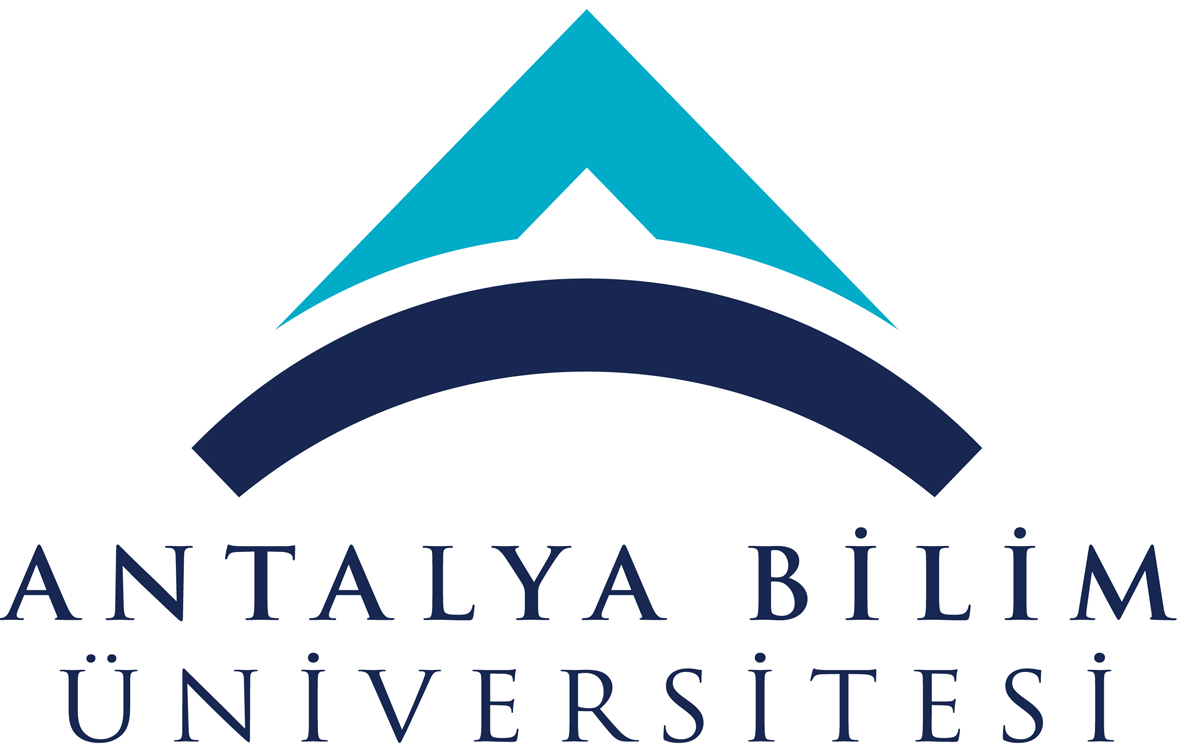 ECTS Course Description FormECTS Course Description FormECTS Course Description FormECTS Course Description FormECTS Course Description FormECTS Course Description FormECTS Course Description FormECTS Course Description FormECTS Course Description FormECTS Course Description FormECTS Course Description FormECTS Course Description FormECTS Course Description FormECTS Course Description FormECTS Course Description FormECTS Course Description FormECTS Course Description FormECTS Course Description FormPART I ( Senate Approval)PART I ( Senate Approval)PART I ( Senate Approval)PART I ( Senate Approval)PART I ( Senate Approval)PART I ( Senate Approval)PART I ( Senate Approval)PART I ( Senate Approval)PART I ( Senate Approval)PART I ( Senate Approval)PART I ( Senate Approval)PART I ( Senate Approval)PART I ( Senate Approval)PART I ( Senate Approval)PART I ( Senate Approval)PART I ( Senate Approval)PART I ( Senate Approval)PART I ( Senate Approval)PART I ( Senate Approval)PART I ( Senate Approval)PART I ( Senate Approval)PART I ( Senate Approval)PART I ( Senate Approval)PART I ( Senate Approval)Offering School  Department of Civil EngineeringDepartment of Civil EngineeringDepartment of Civil EngineeringDepartment of Civil EngineeringDepartment of Civil EngineeringDepartment of Civil EngineeringDepartment of Civil EngineeringDepartment of Civil EngineeringDepartment of Civil EngineeringDepartment of Civil EngineeringDepartment of Civil EngineeringDepartment of Civil EngineeringDepartment of Civil EngineeringDepartment of Civil EngineeringDepartment of Civil EngineeringDepartment of Civil EngineeringDepartment of Civil EngineeringDepartment of Civil EngineeringDepartment of Civil EngineeringDepartment of Civil EngineeringDepartment of Civil EngineeringDepartment of Civil EngineeringDepartment of Civil EngineeringOffering DepartmentFaculty of Engineering
Faculty of Engineering
Faculty of Engineering
Faculty of Engineering
Faculty of Engineering
Faculty of Engineering
Faculty of Engineering
Faculty of Engineering
Faculty of Engineering
Faculty of Engineering
Faculty of Engineering
Faculty of Engineering
Faculty of Engineering
Faculty of Engineering
Faculty of Engineering
Faculty of Engineering
Faculty of Engineering
Faculty of Engineering
Faculty of Engineering
Faculty of Engineering
Faculty of Engineering
Faculty of Engineering
Faculty of Engineering
Program(s) Offered toUndergraduate programUndergraduate programUndergraduate programUndergraduate programUndergraduate programUndergraduate programUndergraduate programUndergraduate programUndergraduate programUndergraduate programUndergraduate programUndergraduate programUndergraduate programUndergraduate programCompulsoryCompulsoryCompulsoryCompulsoryCompulsoryCompulsoryCompulsoryCompulsoryCompulsoryProgram(s) Offered toProgram(s) Offered toCourse Code CE 482 CE 482 CE 482 CE 482 CE 482 CE 482 CE 482 CE 482 CE 482 CE 482 CE 482 CE 482 CE 482 CE 482 CE 482 CE 482 CE 482 CE 482 CE 482 CE 482 CE 482 CE 482 CE 482 Course NameEnvironmental EngineeringEnvironmental EngineeringEnvironmental EngineeringEnvironmental EngineeringEnvironmental EngineeringEnvironmental EngineeringEnvironmental EngineeringEnvironmental EngineeringEnvironmental EngineeringEnvironmental EngineeringEnvironmental EngineeringEnvironmental EngineeringEnvironmental EngineeringEnvironmental EngineeringEnvironmental EngineeringEnvironmental EngineeringEnvironmental EngineeringEnvironmental EngineeringEnvironmental EngineeringEnvironmental EngineeringEnvironmental EngineeringEnvironmental EngineeringEnvironmental EngineeringLanguage of InstructionEnglishEnglishEnglishEnglishEnglishEnglishEnglishEnglishEnglishEnglishEnglishEnglishEnglishEnglishEnglishEnglishEnglishEnglishEnglishEnglishEnglishEnglishEnglishType of CourseLecture Lecture Lecture Lecture Lecture Lecture Lecture Lecture Lecture Lecture Lecture Lecture Lecture Lecture Lecture Lecture Lecture Lecture Lecture Lecture Lecture Lecture Lecture Level of CourseUndergraduateUndergraduateUndergraduateUndergraduateUndergraduateUndergraduateUndergraduateUndergraduateUndergraduateUndergraduateUndergraduateUndergraduateUndergraduateUndergraduateUndergraduateUndergraduateUndergraduateUndergraduateUndergraduateUndergraduateUndergraduateUndergraduateUndergraduateHours per WeekLecture: 2Lecture: 2Lecture: 2Lecture: 2Lecture: 2Lecture: 2Computer Laboratory:Computer Laboratory:Computer Laboratory:Recitation: -Recitation: -Practical: 1Practical: 1Practical: 1Practical: 1Practical: 1Practical: 1Practical: 1Practical: 1Studio: -Studio: -Other: -Field VisitOther: -Field VisitECTS Credit5 ECTS5 ECTS5 ECTS5 ECTS5 ECTS5 ECTS5 ECTS5 ECTS5 ECTS5 ECTS5 ECTS5 ECTS5 ECTS5 ECTS5 ECTS5 ECTS5 ECTS5 ECTS5 ECTS5 ECTS5 ECTS5 ECTS5 ECTSGrading ModeLetter GradeLetter GradeLetter GradeLetter GradeLetter GradeLetter GradeLetter GradeLetter GradeLetter GradeLetter GradeLetter GradeLetter GradeLetter GradeLetter GradeLetter GradeLetter GradeLetter GradeLetter GradeLetter GradeLetter GradeLetter GradeLetter GradeLetter GradePre-requisites-----------------------Co-requisites-----------------------Registration Restriction-----------------------Educational ObjectiveThe course aims at introducing the students to the environmental engineering by enabling them to analyze and test the water quality as per standards. It also aims to guide the students to design water treatment units and to be able to function the treatment process by guiding the students through the concept of treatment and enhance this by holding a site visit to one treatment plan in Antalya. It also aims at enabling the students to develop a solid waste management plan by and develop the concept of sustainable SWM. The course also develops the students’ understanding towards air pollution, sources and spreading  The course aims at introducing the students to the environmental engineering by enabling them to analyze and test the water quality as per standards. It also aims to guide the students to design water treatment units and to be able to function the treatment process by guiding the students through the concept of treatment and enhance this by holding a site visit to one treatment plan in Antalya. It also aims at enabling the students to develop a solid waste management plan by and develop the concept of sustainable SWM. The course also develops the students’ understanding towards air pollution, sources and spreading  The course aims at introducing the students to the environmental engineering by enabling them to analyze and test the water quality as per standards. It also aims to guide the students to design water treatment units and to be able to function the treatment process by guiding the students through the concept of treatment and enhance this by holding a site visit to one treatment plan in Antalya. It also aims at enabling the students to develop a solid waste management plan by and develop the concept of sustainable SWM. The course also develops the students’ understanding towards air pollution, sources and spreading  The course aims at introducing the students to the environmental engineering by enabling them to analyze and test the water quality as per standards. It also aims to guide the students to design water treatment units and to be able to function the treatment process by guiding the students through the concept of treatment and enhance this by holding a site visit to one treatment plan in Antalya. It also aims at enabling the students to develop a solid waste management plan by and develop the concept of sustainable SWM. The course also develops the students’ understanding towards air pollution, sources and spreading  The course aims at introducing the students to the environmental engineering by enabling them to analyze and test the water quality as per standards. It also aims to guide the students to design water treatment units and to be able to function the treatment process by guiding the students through the concept of treatment and enhance this by holding a site visit to one treatment plan in Antalya. It also aims at enabling the students to develop a solid waste management plan by and develop the concept of sustainable SWM. The course also develops the students’ understanding towards air pollution, sources and spreading  The course aims at introducing the students to the environmental engineering by enabling them to analyze and test the water quality as per standards. It also aims to guide the students to design water treatment units and to be able to function the treatment process by guiding the students through the concept of treatment and enhance this by holding a site visit to one treatment plan in Antalya. It also aims at enabling the students to develop a solid waste management plan by and develop the concept of sustainable SWM. The course also develops the students’ understanding towards air pollution, sources and spreading  The course aims at introducing the students to the environmental engineering by enabling them to analyze and test the water quality as per standards. It also aims to guide the students to design water treatment units and to be able to function the treatment process by guiding the students through the concept of treatment and enhance this by holding a site visit to one treatment plan in Antalya. It also aims at enabling the students to develop a solid waste management plan by and develop the concept of sustainable SWM. The course also develops the students’ understanding towards air pollution, sources and spreading  The course aims at introducing the students to the environmental engineering by enabling them to analyze and test the water quality as per standards. It also aims to guide the students to design water treatment units and to be able to function the treatment process by guiding the students through the concept of treatment and enhance this by holding a site visit to one treatment plan in Antalya. It also aims at enabling the students to develop a solid waste management plan by and develop the concept of sustainable SWM. The course also develops the students’ understanding towards air pollution, sources and spreading  The course aims at introducing the students to the environmental engineering by enabling them to analyze and test the water quality as per standards. It also aims to guide the students to design water treatment units and to be able to function the treatment process by guiding the students through the concept of treatment and enhance this by holding a site visit to one treatment plan in Antalya. It also aims at enabling the students to develop a solid waste management plan by and develop the concept of sustainable SWM. The course also develops the students’ understanding towards air pollution, sources and spreading  The course aims at introducing the students to the environmental engineering by enabling them to analyze and test the water quality as per standards. It also aims to guide the students to design water treatment units and to be able to function the treatment process by guiding the students through the concept of treatment and enhance this by holding a site visit to one treatment plan in Antalya. It also aims at enabling the students to develop a solid waste management plan by and develop the concept of sustainable SWM. The course also develops the students’ understanding towards air pollution, sources and spreading  The course aims at introducing the students to the environmental engineering by enabling them to analyze and test the water quality as per standards. It also aims to guide the students to design water treatment units and to be able to function the treatment process by guiding the students through the concept of treatment and enhance this by holding a site visit to one treatment plan in Antalya. It also aims at enabling the students to develop a solid waste management plan by and develop the concept of sustainable SWM. The course also develops the students’ understanding towards air pollution, sources and spreading  The course aims at introducing the students to the environmental engineering by enabling them to analyze and test the water quality as per standards. It also aims to guide the students to design water treatment units and to be able to function the treatment process by guiding the students through the concept of treatment and enhance this by holding a site visit to one treatment plan in Antalya. It also aims at enabling the students to develop a solid waste management plan by and develop the concept of sustainable SWM. The course also develops the students’ understanding towards air pollution, sources and spreading  The course aims at introducing the students to the environmental engineering by enabling them to analyze and test the water quality as per standards. It also aims to guide the students to design water treatment units and to be able to function the treatment process by guiding the students through the concept of treatment and enhance this by holding a site visit to one treatment plan in Antalya. It also aims at enabling the students to develop a solid waste management plan by and develop the concept of sustainable SWM. The course also develops the students’ understanding towards air pollution, sources and spreading  The course aims at introducing the students to the environmental engineering by enabling them to analyze and test the water quality as per standards. It also aims to guide the students to design water treatment units and to be able to function the treatment process by guiding the students through the concept of treatment and enhance this by holding a site visit to one treatment plan in Antalya. It also aims at enabling the students to develop a solid waste management plan by and develop the concept of sustainable SWM. The course also develops the students’ understanding towards air pollution, sources and spreading  The course aims at introducing the students to the environmental engineering by enabling them to analyze and test the water quality as per standards. It also aims to guide the students to design water treatment units and to be able to function the treatment process by guiding the students through the concept of treatment and enhance this by holding a site visit to one treatment plan in Antalya. It also aims at enabling the students to develop a solid waste management plan by and develop the concept of sustainable SWM. The course also develops the students’ understanding towards air pollution, sources and spreading  The course aims at introducing the students to the environmental engineering by enabling them to analyze and test the water quality as per standards. It also aims to guide the students to design water treatment units and to be able to function the treatment process by guiding the students through the concept of treatment and enhance this by holding a site visit to one treatment plan in Antalya. It also aims at enabling the students to develop a solid waste management plan by and develop the concept of sustainable SWM. The course also develops the students’ understanding towards air pollution, sources and spreading  The course aims at introducing the students to the environmental engineering by enabling them to analyze and test the water quality as per standards. It also aims to guide the students to design water treatment units and to be able to function the treatment process by guiding the students through the concept of treatment and enhance this by holding a site visit to one treatment plan in Antalya. It also aims at enabling the students to develop a solid waste management plan by and develop the concept of sustainable SWM. The course also develops the students’ understanding towards air pollution, sources and spreading  The course aims at introducing the students to the environmental engineering by enabling them to analyze and test the water quality as per standards. It also aims to guide the students to design water treatment units and to be able to function the treatment process by guiding the students through the concept of treatment and enhance this by holding a site visit to one treatment plan in Antalya. It also aims at enabling the students to develop a solid waste management plan by and develop the concept of sustainable SWM. The course also develops the students’ understanding towards air pollution, sources and spreading  The course aims at introducing the students to the environmental engineering by enabling them to analyze and test the water quality as per standards. It also aims to guide the students to design water treatment units and to be able to function the treatment process by guiding the students through the concept of treatment and enhance this by holding a site visit to one treatment plan in Antalya. It also aims at enabling the students to develop a solid waste management plan by and develop the concept of sustainable SWM. The course also develops the students’ understanding towards air pollution, sources and spreading  The course aims at introducing the students to the environmental engineering by enabling them to analyze and test the water quality as per standards. It also aims to guide the students to design water treatment units and to be able to function the treatment process by guiding the students through the concept of treatment and enhance this by holding a site visit to one treatment plan in Antalya. It also aims at enabling the students to develop a solid waste management plan by and develop the concept of sustainable SWM. The course also develops the students’ understanding towards air pollution, sources and spreading  The course aims at introducing the students to the environmental engineering by enabling them to analyze and test the water quality as per standards. It also aims to guide the students to design water treatment units and to be able to function the treatment process by guiding the students through the concept of treatment and enhance this by holding a site visit to one treatment plan in Antalya. It also aims at enabling the students to develop a solid waste management plan by and develop the concept of sustainable SWM. The course also develops the students’ understanding towards air pollution, sources and spreading  The course aims at introducing the students to the environmental engineering by enabling them to analyze and test the water quality as per standards. It also aims to guide the students to design water treatment units and to be able to function the treatment process by guiding the students through the concept of treatment and enhance this by holding a site visit to one treatment plan in Antalya. It also aims at enabling the students to develop a solid waste management plan by and develop the concept of sustainable SWM. The course also develops the students’ understanding towards air pollution, sources and spreading  The course aims at introducing the students to the environmental engineering by enabling them to analyze and test the water quality as per standards. It also aims to guide the students to design water treatment units and to be able to function the treatment process by guiding the students through the concept of treatment and enhance this by holding a site visit to one treatment plan in Antalya. It also aims at enabling the students to develop a solid waste management plan by and develop the concept of sustainable SWM. The course also develops the students’ understanding towards air pollution, sources and spreading  Course DescriptionThis course presents a broad introduction to Environmental Engineering. A set of fundamental principles that serves as the foundation for the entire field of environmental engineers is overviewed. The main topics include the fundamentals of ecosystems, sustainability, environmental risk, water quality engineering and water resources, water and wastewater treatment, solid and hazardous and radioactive waste management, air pollution, environmental regulation and climate change impacts. This course also deals with the ways of managing and treating construction and demolition wastes.This course presents a broad introduction to Environmental Engineering. A set of fundamental principles that serves as the foundation for the entire field of environmental engineers is overviewed. The main topics include the fundamentals of ecosystems, sustainability, environmental risk, water quality engineering and water resources, water and wastewater treatment, solid and hazardous and radioactive waste management, air pollution, environmental regulation and climate change impacts. This course also deals with the ways of managing and treating construction and demolition wastes.This course presents a broad introduction to Environmental Engineering. A set of fundamental principles that serves as the foundation for the entire field of environmental engineers is overviewed. The main topics include the fundamentals of ecosystems, sustainability, environmental risk, water quality engineering and water resources, water and wastewater treatment, solid and hazardous and radioactive waste management, air pollution, environmental regulation and climate change impacts. This course also deals with the ways of managing and treating construction and demolition wastes.This course presents a broad introduction to Environmental Engineering. A set of fundamental principles that serves as the foundation for the entire field of environmental engineers is overviewed. The main topics include the fundamentals of ecosystems, sustainability, environmental risk, water quality engineering and water resources, water and wastewater treatment, solid and hazardous and radioactive waste management, air pollution, environmental regulation and climate change impacts. This course also deals with the ways of managing and treating construction and demolition wastes.This course presents a broad introduction to Environmental Engineering. A set of fundamental principles that serves as the foundation for the entire field of environmental engineers is overviewed. The main topics include the fundamentals of ecosystems, sustainability, environmental risk, water quality engineering and water resources, water and wastewater treatment, solid and hazardous and radioactive waste management, air pollution, environmental regulation and climate change impacts. This course also deals with the ways of managing and treating construction and demolition wastes.This course presents a broad introduction to Environmental Engineering. A set of fundamental principles that serves as the foundation for the entire field of environmental engineers is overviewed. The main topics include the fundamentals of ecosystems, sustainability, environmental risk, water quality engineering and water resources, water and wastewater treatment, solid and hazardous and radioactive waste management, air pollution, environmental regulation and climate change impacts. This course also deals with the ways of managing and treating construction and demolition wastes.This course presents a broad introduction to Environmental Engineering. A set of fundamental principles that serves as the foundation for the entire field of environmental engineers is overviewed. The main topics include the fundamentals of ecosystems, sustainability, environmental risk, water quality engineering and water resources, water and wastewater treatment, solid and hazardous and radioactive waste management, air pollution, environmental regulation and climate change impacts. This course also deals with the ways of managing and treating construction and demolition wastes.This course presents a broad introduction to Environmental Engineering. A set of fundamental principles that serves as the foundation for the entire field of environmental engineers is overviewed. The main topics include the fundamentals of ecosystems, sustainability, environmental risk, water quality engineering and water resources, water and wastewater treatment, solid and hazardous and radioactive waste management, air pollution, environmental regulation and climate change impacts. This course also deals with the ways of managing and treating construction and demolition wastes.This course presents a broad introduction to Environmental Engineering. A set of fundamental principles that serves as the foundation for the entire field of environmental engineers is overviewed. The main topics include the fundamentals of ecosystems, sustainability, environmental risk, water quality engineering and water resources, water and wastewater treatment, solid and hazardous and radioactive waste management, air pollution, environmental regulation and climate change impacts. This course also deals with the ways of managing and treating construction and demolition wastes.This course presents a broad introduction to Environmental Engineering. A set of fundamental principles that serves as the foundation for the entire field of environmental engineers is overviewed. The main topics include the fundamentals of ecosystems, sustainability, environmental risk, water quality engineering and water resources, water and wastewater treatment, solid and hazardous and radioactive waste management, air pollution, environmental regulation and climate change impacts. This course also deals with the ways of managing and treating construction and demolition wastes.This course presents a broad introduction to Environmental Engineering. A set of fundamental principles that serves as the foundation for the entire field of environmental engineers is overviewed. The main topics include the fundamentals of ecosystems, sustainability, environmental risk, water quality engineering and water resources, water and wastewater treatment, solid and hazardous and radioactive waste management, air pollution, environmental regulation and climate change impacts. This course also deals with the ways of managing and treating construction and demolition wastes.This course presents a broad introduction to Environmental Engineering. A set of fundamental principles that serves as the foundation for the entire field of environmental engineers is overviewed. The main topics include the fundamentals of ecosystems, sustainability, environmental risk, water quality engineering and water resources, water and wastewater treatment, solid and hazardous and radioactive waste management, air pollution, environmental regulation and climate change impacts. This course also deals with the ways of managing and treating construction and demolition wastes.This course presents a broad introduction to Environmental Engineering. A set of fundamental principles that serves as the foundation for the entire field of environmental engineers is overviewed. The main topics include the fundamentals of ecosystems, sustainability, environmental risk, water quality engineering and water resources, water and wastewater treatment, solid and hazardous and radioactive waste management, air pollution, environmental regulation and climate change impacts. This course also deals with the ways of managing and treating construction and demolition wastes.This course presents a broad introduction to Environmental Engineering. A set of fundamental principles that serves as the foundation for the entire field of environmental engineers is overviewed. The main topics include the fundamentals of ecosystems, sustainability, environmental risk, water quality engineering and water resources, water and wastewater treatment, solid and hazardous and radioactive waste management, air pollution, environmental regulation and climate change impacts. This course also deals with the ways of managing and treating construction and demolition wastes.This course presents a broad introduction to Environmental Engineering. A set of fundamental principles that serves as the foundation for the entire field of environmental engineers is overviewed. The main topics include the fundamentals of ecosystems, sustainability, environmental risk, water quality engineering and water resources, water and wastewater treatment, solid and hazardous and radioactive waste management, air pollution, environmental regulation and climate change impacts. This course also deals with the ways of managing and treating construction and demolition wastes.This course presents a broad introduction to Environmental Engineering. A set of fundamental principles that serves as the foundation for the entire field of environmental engineers is overviewed. The main topics include the fundamentals of ecosystems, sustainability, environmental risk, water quality engineering and water resources, water and wastewater treatment, solid and hazardous and radioactive waste management, air pollution, environmental regulation and climate change impacts. This course also deals with the ways of managing and treating construction and demolition wastes.This course presents a broad introduction to Environmental Engineering. A set of fundamental principles that serves as the foundation for the entire field of environmental engineers is overviewed. The main topics include the fundamentals of ecosystems, sustainability, environmental risk, water quality engineering and water resources, water and wastewater treatment, solid and hazardous and radioactive waste management, air pollution, environmental regulation and climate change impacts. This course also deals with the ways of managing and treating construction and demolition wastes.This course presents a broad introduction to Environmental Engineering. A set of fundamental principles that serves as the foundation for the entire field of environmental engineers is overviewed. The main topics include the fundamentals of ecosystems, sustainability, environmental risk, water quality engineering and water resources, water and wastewater treatment, solid and hazardous and radioactive waste management, air pollution, environmental regulation and climate change impacts. This course also deals with the ways of managing and treating construction and demolition wastes.This course presents a broad introduction to Environmental Engineering. A set of fundamental principles that serves as the foundation for the entire field of environmental engineers is overviewed. The main topics include the fundamentals of ecosystems, sustainability, environmental risk, water quality engineering and water resources, water and wastewater treatment, solid and hazardous and radioactive waste management, air pollution, environmental regulation and climate change impacts. This course also deals with the ways of managing and treating construction and demolition wastes.This course presents a broad introduction to Environmental Engineering. A set of fundamental principles that serves as the foundation for the entire field of environmental engineers is overviewed. The main topics include the fundamentals of ecosystems, sustainability, environmental risk, water quality engineering and water resources, water and wastewater treatment, solid and hazardous and radioactive waste management, air pollution, environmental regulation and climate change impacts. This course also deals with the ways of managing and treating construction and demolition wastes.This course presents a broad introduction to Environmental Engineering. A set of fundamental principles that serves as the foundation for the entire field of environmental engineers is overviewed. The main topics include the fundamentals of ecosystems, sustainability, environmental risk, water quality engineering and water resources, water and wastewater treatment, solid and hazardous and radioactive waste management, air pollution, environmental regulation and climate change impacts. This course also deals with the ways of managing and treating construction and demolition wastes.This course presents a broad introduction to Environmental Engineering. A set of fundamental principles that serves as the foundation for the entire field of environmental engineers is overviewed. The main topics include the fundamentals of ecosystems, sustainability, environmental risk, water quality engineering and water resources, water and wastewater treatment, solid and hazardous and radioactive waste management, air pollution, environmental regulation and climate change impacts. This course also deals with the ways of managing and treating construction and demolition wastes.This course presents a broad introduction to Environmental Engineering. A set of fundamental principles that serves as the foundation for the entire field of environmental engineers is overviewed. The main topics include the fundamentals of ecosystems, sustainability, environmental risk, water quality engineering and water resources, water and wastewater treatment, solid and hazardous and radioactive waste management, air pollution, environmental regulation and climate change impacts. This course also deals with the ways of managing and treating construction and demolition wastes.Learning Outcomes LO1 LO1 LO1 Ability to identify ecosystems, hydrological cycle, and nutrient cycle components Ability to control and analyze environmental sustainabilityGetting familiar with geographical information system, remote sensing methods, technology, geo-spatial data and QGIS Software. Getting familiar with hydrological hazards (floods, droughts etc.) and risk analysisTo be able to work in multidisciplinary design teams and produce a research report in the field of environment.Getting familiar solid waste management and wastewater treatment methodsAbility to identify ecosystems, hydrological cycle, and nutrient cycle components Ability to control and analyze environmental sustainabilityGetting familiar with geographical information system, remote sensing methods, technology, geo-spatial data and QGIS Software. Getting familiar with hydrological hazards (floods, droughts etc.) and risk analysisTo be able to work in multidisciplinary design teams and produce a research report in the field of environment.Getting familiar solid waste management and wastewater treatment methodsAbility to identify ecosystems, hydrological cycle, and nutrient cycle components Ability to control and analyze environmental sustainabilityGetting familiar with geographical information system, remote sensing methods, technology, geo-spatial data and QGIS Software. Getting familiar with hydrological hazards (floods, droughts etc.) and risk analysisTo be able to work in multidisciplinary design teams and produce a research report in the field of environment.Getting familiar solid waste management and wastewater treatment methodsAbility to identify ecosystems, hydrological cycle, and nutrient cycle components Ability to control and analyze environmental sustainabilityGetting familiar with geographical information system, remote sensing methods, technology, geo-spatial data and QGIS Software. Getting familiar with hydrological hazards (floods, droughts etc.) and risk analysisTo be able to work in multidisciplinary design teams and produce a research report in the field of environment.Getting familiar solid waste management and wastewater treatment methodsAbility to identify ecosystems, hydrological cycle, and nutrient cycle components Ability to control and analyze environmental sustainabilityGetting familiar with geographical information system, remote sensing methods, technology, geo-spatial data and QGIS Software. Getting familiar with hydrological hazards (floods, droughts etc.) and risk analysisTo be able to work in multidisciplinary design teams and produce a research report in the field of environment.Getting familiar solid waste management and wastewater treatment methodsAbility to identify ecosystems, hydrological cycle, and nutrient cycle components Ability to control and analyze environmental sustainabilityGetting familiar with geographical information system, remote sensing methods, technology, geo-spatial data and QGIS Software. Getting familiar with hydrological hazards (floods, droughts etc.) and risk analysisTo be able to work in multidisciplinary design teams and produce a research report in the field of environment.Getting familiar solid waste management and wastewater treatment methodsAbility to identify ecosystems, hydrological cycle, and nutrient cycle components Ability to control and analyze environmental sustainabilityGetting familiar with geographical information system, remote sensing methods, technology, geo-spatial data and QGIS Software. Getting familiar with hydrological hazards (floods, droughts etc.) and risk analysisTo be able to work in multidisciplinary design teams and produce a research report in the field of environment.Getting familiar solid waste management and wastewater treatment methodsAbility to identify ecosystems, hydrological cycle, and nutrient cycle components Ability to control and analyze environmental sustainabilityGetting familiar with geographical information system, remote sensing methods, technology, geo-spatial data and QGIS Software. Getting familiar with hydrological hazards (floods, droughts etc.) and risk analysisTo be able to work in multidisciplinary design teams and produce a research report in the field of environment.Getting familiar solid waste management and wastewater treatment methodsAbility to identify ecosystems, hydrological cycle, and nutrient cycle components Ability to control and analyze environmental sustainabilityGetting familiar with geographical information system, remote sensing methods, technology, geo-spatial data and QGIS Software. Getting familiar with hydrological hazards (floods, droughts etc.) and risk analysisTo be able to work in multidisciplinary design teams and produce a research report in the field of environment.Getting familiar solid waste management and wastewater treatment methodsAbility to identify ecosystems, hydrological cycle, and nutrient cycle components Ability to control and analyze environmental sustainabilityGetting familiar with geographical information system, remote sensing methods, technology, geo-spatial data and QGIS Software. Getting familiar with hydrological hazards (floods, droughts etc.) and risk analysisTo be able to work in multidisciplinary design teams and produce a research report in the field of environment.Getting familiar solid waste management and wastewater treatment methodsAbility to identify ecosystems, hydrological cycle, and nutrient cycle components Ability to control and analyze environmental sustainabilityGetting familiar with geographical information system, remote sensing methods, technology, geo-spatial data and QGIS Software. Getting familiar with hydrological hazards (floods, droughts etc.) and risk analysisTo be able to work in multidisciplinary design teams and produce a research report in the field of environment.Getting familiar solid waste management and wastewater treatment methodsAbility to identify ecosystems, hydrological cycle, and nutrient cycle components Ability to control and analyze environmental sustainabilityGetting familiar with geographical information system, remote sensing methods, technology, geo-spatial data and QGIS Software. Getting familiar with hydrological hazards (floods, droughts etc.) and risk analysisTo be able to work in multidisciplinary design teams and produce a research report in the field of environment.Getting familiar solid waste management and wastewater treatment methodsAbility to identify ecosystems, hydrological cycle, and nutrient cycle components Ability to control and analyze environmental sustainabilityGetting familiar with geographical information system, remote sensing methods, technology, geo-spatial data and QGIS Software. Getting familiar with hydrological hazards (floods, droughts etc.) and risk analysisTo be able to work in multidisciplinary design teams and produce a research report in the field of environment.Getting familiar solid waste management and wastewater treatment methodsAbility to identify ecosystems, hydrological cycle, and nutrient cycle components Ability to control and analyze environmental sustainabilityGetting familiar with geographical information system, remote sensing methods, technology, geo-spatial data and QGIS Software. Getting familiar with hydrological hazards (floods, droughts etc.) and risk analysisTo be able to work in multidisciplinary design teams and produce a research report in the field of environment.Getting familiar solid waste management and wastewater treatment methodsAbility to identify ecosystems, hydrological cycle, and nutrient cycle components Ability to control and analyze environmental sustainabilityGetting familiar with geographical information system, remote sensing methods, technology, geo-spatial data and QGIS Software. Getting familiar with hydrological hazards (floods, droughts etc.) and risk analysisTo be able to work in multidisciplinary design teams and produce a research report in the field of environment.Getting familiar solid waste management and wastewater treatment methodsAbility to identify ecosystems, hydrological cycle, and nutrient cycle components Ability to control and analyze environmental sustainabilityGetting familiar with geographical information system, remote sensing methods, technology, geo-spatial data and QGIS Software. Getting familiar with hydrological hazards (floods, droughts etc.) and risk analysisTo be able to work in multidisciplinary design teams and produce a research report in the field of environment.Getting familiar solid waste management and wastewater treatment methodsAbility to identify ecosystems, hydrological cycle, and nutrient cycle components Ability to control and analyze environmental sustainabilityGetting familiar with geographical information system, remote sensing methods, technology, geo-spatial data and QGIS Software. Getting familiar with hydrological hazards (floods, droughts etc.) and risk analysisTo be able to work in multidisciplinary design teams and produce a research report in the field of environment.Getting familiar solid waste management and wastewater treatment methodsAbility to identify ecosystems, hydrological cycle, and nutrient cycle components Ability to control and analyze environmental sustainabilityGetting familiar with geographical information system, remote sensing methods, technology, geo-spatial data and QGIS Software. Getting familiar with hydrological hazards (floods, droughts etc.) and risk analysisTo be able to work in multidisciplinary design teams and produce a research report in the field of environment.Getting familiar solid waste management and wastewater treatment methodsAbility to identify ecosystems, hydrological cycle, and nutrient cycle components Ability to control and analyze environmental sustainabilityGetting familiar with geographical information system, remote sensing methods, technology, geo-spatial data and QGIS Software. Getting familiar with hydrological hazards (floods, droughts etc.) and risk analysisTo be able to work in multidisciplinary design teams and produce a research report in the field of environment.Getting familiar solid waste management and wastewater treatment methodsAbility to identify ecosystems, hydrological cycle, and nutrient cycle components Ability to control and analyze environmental sustainabilityGetting familiar with geographical information system, remote sensing methods, technology, geo-spatial data and QGIS Software. Getting familiar with hydrological hazards (floods, droughts etc.) and risk analysisTo be able to work in multidisciplinary design teams and produce a research report in the field of environment.Getting familiar solid waste management and wastewater treatment methodsLearning Outcomes LO2 LO2 LO2 Ability to identify ecosystems, hydrological cycle, and nutrient cycle components Ability to control and analyze environmental sustainabilityGetting familiar with geographical information system, remote sensing methods, technology, geo-spatial data and QGIS Software. Getting familiar with hydrological hazards (floods, droughts etc.) and risk analysisTo be able to work in multidisciplinary design teams and produce a research report in the field of environment.Getting familiar solid waste management and wastewater treatment methodsAbility to identify ecosystems, hydrological cycle, and nutrient cycle components Ability to control and analyze environmental sustainabilityGetting familiar with geographical information system, remote sensing methods, technology, geo-spatial data and QGIS Software. Getting familiar with hydrological hazards (floods, droughts etc.) and risk analysisTo be able to work in multidisciplinary design teams and produce a research report in the field of environment.Getting familiar solid waste management and wastewater treatment methodsAbility to identify ecosystems, hydrological cycle, and nutrient cycle components Ability to control and analyze environmental sustainabilityGetting familiar with geographical information system, remote sensing methods, technology, geo-spatial data and QGIS Software. Getting familiar with hydrological hazards (floods, droughts etc.) and risk analysisTo be able to work in multidisciplinary design teams and produce a research report in the field of environment.Getting familiar solid waste management and wastewater treatment methodsAbility to identify ecosystems, hydrological cycle, and nutrient cycle components Ability to control and analyze environmental sustainabilityGetting familiar with geographical information system, remote sensing methods, technology, geo-spatial data and QGIS Software. Getting familiar with hydrological hazards (floods, droughts etc.) and risk analysisTo be able to work in multidisciplinary design teams and produce a research report in the field of environment.Getting familiar solid waste management and wastewater treatment methodsAbility to identify ecosystems, hydrological cycle, and nutrient cycle components Ability to control and analyze environmental sustainabilityGetting familiar with geographical information system, remote sensing methods, technology, geo-spatial data and QGIS Software. Getting familiar with hydrological hazards (floods, droughts etc.) and risk analysisTo be able to work in multidisciplinary design teams and produce a research report in the field of environment.Getting familiar solid waste management and wastewater treatment methodsAbility to identify ecosystems, hydrological cycle, and nutrient cycle components Ability to control and analyze environmental sustainabilityGetting familiar with geographical information system, remote sensing methods, technology, geo-spatial data and QGIS Software. Getting familiar with hydrological hazards (floods, droughts etc.) and risk analysisTo be able to work in multidisciplinary design teams and produce a research report in the field of environment.Getting familiar solid waste management and wastewater treatment methodsAbility to identify ecosystems, hydrological cycle, and nutrient cycle components Ability to control and analyze environmental sustainabilityGetting familiar with geographical information system, remote sensing methods, technology, geo-spatial data and QGIS Software. Getting familiar with hydrological hazards (floods, droughts etc.) and risk analysisTo be able to work in multidisciplinary design teams and produce a research report in the field of environment.Getting familiar solid waste management and wastewater treatment methodsAbility to identify ecosystems, hydrological cycle, and nutrient cycle components Ability to control and analyze environmental sustainabilityGetting familiar with geographical information system, remote sensing methods, technology, geo-spatial data and QGIS Software. Getting familiar with hydrological hazards (floods, droughts etc.) and risk analysisTo be able to work in multidisciplinary design teams and produce a research report in the field of environment.Getting familiar solid waste management and wastewater treatment methodsAbility to identify ecosystems, hydrological cycle, and nutrient cycle components Ability to control and analyze environmental sustainabilityGetting familiar with geographical information system, remote sensing methods, technology, geo-spatial data and QGIS Software. Getting familiar with hydrological hazards (floods, droughts etc.) and risk analysisTo be able to work in multidisciplinary design teams and produce a research report in the field of environment.Getting familiar solid waste management and wastewater treatment methodsAbility to identify ecosystems, hydrological cycle, and nutrient cycle components Ability to control and analyze environmental sustainabilityGetting familiar with geographical information system, remote sensing methods, technology, geo-spatial data and QGIS Software. Getting familiar with hydrological hazards (floods, droughts etc.) and risk analysisTo be able to work in multidisciplinary design teams and produce a research report in the field of environment.Getting familiar solid waste management and wastewater treatment methodsAbility to identify ecosystems, hydrological cycle, and nutrient cycle components Ability to control and analyze environmental sustainabilityGetting familiar with geographical information system, remote sensing methods, technology, geo-spatial data and QGIS Software. Getting familiar with hydrological hazards (floods, droughts etc.) and risk analysisTo be able to work in multidisciplinary design teams and produce a research report in the field of environment.Getting familiar solid waste management and wastewater treatment methodsAbility to identify ecosystems, hydrological cycle, and nutrient cycle components Ability to control and analyze environmental sustainabilityGetting familiar with geographical information system, remote sensing methods, technology, geo-spatial data and QGIS Software. Getting familiar with hydrological hazards (floods, droughts etc.) and risk analysisTo be able to work in multidisciplinary design teams and produce a research report in the field of environment.Getting familiar solid waste management and wastewater treatment methodsAbility to identify ecosystems, hydrological cycle, and nutrient cycle components Ability to control and analyze environmental sustainabilityGetting familiar with geographical information system, remote sensing methods, technology, geo-spatial data and QGIS Software. Getting familiar with hydrological hazards (floods, droughts etc.) and risk analysisTo be able to work in multidisciplinary design teams and produce a research report in the field of environment.Getting familiar solid waste management and wastewater treatment methodsAbility to identify ecosystems, hydrological cycle, and nutrient cycle components Ability to control and analyze environmental sustainabilityGetting familiar with geographical information system, remote sensing methods, technology, geo-spatial data and QGIS Software. Getting familiar with hydrological hazards (floods, droughts etc.) and risk analysisTo be able to work in multidisciplinary design teams and produce a research report in the field of environment.Getting familiar solid waste management and wastewater treatment methodsAbility to identify ecosystems, hydrological cycle, and nutrient cycle components Ability to control and analyze environmental sustainabilityGetting familiar with geographical information system, remote sensing methods, technology, geo-spatial data and QGIS Software. Getting familiar with hydrological hazards (floods, droughts etc.) and risk analysisTo be able to work in multidisciplinary design teams and produce a research report in the field of environment.Getting familiar solid waste management and wastewater treatment methodsAbility to identify ecosystems, hydrological cycle, and nutrient cycle components Ability to control and analyze environmental sustainabilityGetting familiar with geographical information system, remote sensing methods, technology, geo-spatial data and QGIS Software. Getting familiar with hydrological hazards (floods, droughts etc.) and risk analysisTo be able to work in multidisciplinary design teams and produce a research report in the field of environment.Getting familiar solid waste management and wastewater treatment methodsAbility to identify ecosystems, hydrological cycle, and nutrient cycle components Ability to control and analyze environmental sustainabilityGetting familiar with geographical information system, remote sensing methods, technology, geo-spatial data and QGIS Software. Getting familiar with hydrological hazards (floods, droughts etc.) and risk analysisTo be able to work in multidisciplinary design teams and produce a research report in the field of environment.Getting familiar solid waste management and wastewater treatment methodsAbility to identify ecosystems, hydrological cycle, and nutrient cycle components Ability to control and analyze environmental sustainabilityGetting familiar with geographical information system, remote sensing methods, technology, geo-spatial data and QGIS Software. Getting familiar with hydrological hazards (floods, droughts etc.) and risk analysisTo be able to work in multidisciplinary design teams and produce a research report in the field of environment.Getting familiar solid waste management and wastewater treatment methodsAbility to identify ecosystems, hydrological cycle, and nutrient cycle components Ability to control and analyze environmental sustainabilityGetting familiar with geographical information system, remote sensing methods, technology, geo-spatial data and QGIS Software. Getting familiar with hydrological hazards (floods, droughts etc.) and risk analysisTo be able to work in multidisciplinary design teams and produce a research report in the field of environment.Getting familiar solid waste management and wastewater treatment methodsAbility to identify ecosystems, hydrological cycle, and nutrient cycle components Ability to control and analyze environmental sustainabilityGetting familiar with geographical information system, remote sensing methods, technology, geo-spatial data and QGIS Software. Getting familiar with hydrological hazards (floods, droughts etc.) and risk analysisTo be able to work in multidisciplinary design teams and produce a research report in the field of environment.Getting familiar solid waste management and wastewater treatment methodsLearning Outcomes LO3 LO3 LO3 Ability to identify ecosystems, hydrological cycle, and nutrient cycle components Ability to control and analyze environmental sustainabilityGetting familiar with geographical information system, remote sensing methods, technology, geo-spatial data and QGIS Software. Getting familiar with hydrological hazards (floods, droughts etc.) and risk analysisTo be able to work in multidisciplinary design teams and produce a research report in the field of environment.Getting familiar solid waste management and wastewater treatment methodsAbility to identify ecosystems, hydrological cycle, and nutrient cycle components Ability to control and analyze environmental sustainabilityGetting familiar with geographical information system, remote sensing methods, technology, geo-spatial data and QGIS Software. Getting familiar with hydrological hazards (floods, droughts etc.) and risk analysisTo be able to work in multidisciplinary design teams and produce a research report in the field of environment.Getting familiar solid waste management and wastewater treatment methodsAbility to identify ecosystems, hydrological cycle, and nutrient cycle components Ability to control and analyze environmental sustainabilityGetting familiar with geographical information system, remote sensing methods, technology, geo-spatial data and QGIS Software. Getting familiar with hydrological hazards (floods, droughts etc.) and risk analysisTo be able to work in multidisciplinary design teams and produce a research report in the field of environment.Getting familiar solid waste management and wastewater treatment methodsAbility to identify ecosystems, hydrological cycle, and nutrient cycle components Ability to control and analyze environmental sustainabilityGetting familiar with geographical information system, remote sensing methods, technology, geo-spatial data and QGIS Software. Getting familiar with hydrological hazards (floods, droughts etc.) and risk analysisTo be able to work in multidisciplinary design teams and produce a research report in the field of environment.Getting familiar solid waste management and wastewater treatment methodsAbility to identify ecosystems, hydrological cycle, and nutrient cycle components Ability to control and analyze environmental sustainabilityGetting familiar with geographical information system, remote sensing methods, technology, geo-spatial data and QGIS Software. Getting familiar with hydrological hazards (floods, droughts etc.) and risk analysisTo be able to work in multidisciplinary design teams and produce a research report in the field of environment.Getting familiar solid waste management and wastewater treatment methodsAbility to identify ecosystems, hydrological cycle, and nutrient cycle components Ability to control and analyze environmental sustainabilityGetting familiar with geographical information system, remote sensing methods, technology, geo-spatial data and QGIS Software. Getting familiar with hydrological hazards (floods, droughts etc.) and risk analysisTo be able to work in multidisciplinary design teams and produce a research report in the field of environment.Getting familiar solid waste management and wastewater treatment methodsAbility to identify ecosystems, hydrological cycle, and nutrient cycle components Ability to control and analyze environmental sustainabilityGetting familiar with geographical information system, remote sensing methods, technology, geo-spatial data and QGIS Software. Getting familiar with hydrological hazards (floods, droughts etc.) and risk analysisTo be able to work in multidisciplinary design teams and produce a research report in the field of environment.Getting familiar solid waste management and wastewater treatment methodsAbility to identify ecosystems, hydrological cycle, and nutrient cycle components Ability to control and analyze environmental sustainabilityGetting familiar with geographical information system, remote sensing methods, technology, geo-spatial data and QGIS Software. Getting familiar with hydrological hazards (floods, droughts etc.) and risk analysisTo be able to work in multidisciplinary design teams and produce a research report in the field of environment.Getting familiar solid waste management and wastewater treatment methodsAbility to identify ecosystems, hydrological cycle, and nutrient cycle components Ability to control and analyze environmental sustainabilityGetting familiar with geographical information system, remote sensing methods, technology, geo-spatial data and QGIS Software. Getting familiar with hydrological hazards (floods, droughts etc.) and risk analysisTo be able to work in multidisciplinary design teams and produce a research report in the field of environment.Getting familiar solid waste management and wastewater treatment methodsAbility to identify ecosystems, hydrological cycle, and nutrient cycle components Ability to control and analyze environmental sustainabilityGetting familiar with geographical information system, remote sensing methods, technology, geo-spatial data and QGIS Software. Getting familiar with hydrological hazards (floods, droughts etc.) and risk analysisTo be able to work in multidisciplinary design teams and produce a research report in the field of environment.Getting familiar solid waste management and wastewater treatment methodsAbility to identify ecosystems, hydrological cycle, and nutrient cycle components Ability to control and analyze environmental sustainabilityGetting familiar with geographical information system, remote sensing methods, technology, geo-spatial data and QGIS Software. Getting familiar with hydrological hazards (floods, droughts etc.) and risk analysisTo be able to work in multidisciplinary design teams and produce a research report in the field of environment.Getting familiar solid waste management and wastewater treatment methodsAbility to identify ecosystems, hydrological cycle, and nutrient cycle components Ability to control and analyze environmental sustainabilityGetting familiar with geographical information system, remote sensing methods, technology, geo-spatial data and QGIS Software. Getting familiar with hydrological hazards (floods, droughts etc.) and risk analysisTo be able to work in multidisciplinary design teams and produce a research report in the field of environment.Getting familiar solid waste management and wastewater treatment methodsAbility to identify ecosystems, hydrological cycle, and nutrient cycle components Ability to control and analyze environmental sustainabilityGetting familiar with geographical information system, remote sensing methods, technology, geo-spatial data and QGIS Software. Getting familiar with hydrological hazards (floods, droughts etc.) and risk analysisTo be able to work in multidisciplinary design teams and produce a research report in the field of environment.Getting familiar solid waste management and wastewater treatment methodsAbility to identify ecosystems, hydrological cycle, and nutrient cycle components Ability to control and analyze environmental sustainabilityGetting familiar with geographical information system, remote sensing methods, technology, geo-spatial data and QGIS Software. Getting familiar with hydrological hazards (floods, droughts etc.) and risk analysisTo be able to work in multidisciplinary design teams and produce a research report in the field of environment.Getting familiar solid waste management and wastewater treatment methodsAbility to identify ecosystems, hydrological cycle, and nutrient cycle components Ability to control and analyze environmental sustainabilityGetting familiar with geographical information system, remote sensing methods, technology, geo-spatial data and QGIS Software. Getting familiar with hydrological hazards (floods, droughts etc.) and risk analysisTo be able to work in multidisciplinary design teams and produce a research report in the field of environment.Getting familiar solid waste management and wastewater treatment methodsAbility to identify ecosystems, hydrological cycle, and nutrient cycle components Ability to control and analyze environmental sustainabilityGetting familiar with geographical information system, remote sensing methods, technology, geo-spatial data and QGIS Software. Getting familiar with hydrological hazards (floods, droughts etc.) and risk analysisTo be able to work in multidisciplinary design teams and produce a research report in the field of environment.Getting familiar solid waste management and wastewater treatment methodsAbility to identify ecosystems, hydrological cycle, and nutrient cycle components Ability to control and analyze environmental sustainabilityGetting familiar with geographical information system, remote sensing methods, technology, geo-spatial data and QGIS Software. Getting familiar with hydrological hazards (floods, droughts etc.) and risk analysisTo be able to work in multidisciplinary design teams and produce a research report in the field of environment.Getting familiar solid waste management and wastewater treatment methodsAbility to identify ecosystems, hydrological cycle, and nutrient cycle components Ability to control and analyze environmental sustainabilityGetting familiar with geographical information system, remote sensing methods, technology, geo-spatial data and QGIS Software. Getting familiar with hydrological hazards (floods, droughts etc.) and risk analysisTo be able to work in multidisciplinary design teams and produce a research report in the field of environment.Getting familiar solid waste management and wastewater treatment methodsAbility to identify ecosystems, hydrological cycle, and nutrient cycle components Ability to control and analyze environmental sustainabilityGetting familiar with geographical information system, remote sensing methods, technology, geo-spatial data and QGIS Software. Getting familiar with hydrological hazards (floods, droughts etc.) and risk analysisTo be able to work in multidisciplinary design teams and produce a research report in the field of environment.Getting familiar solid waste management and wastewater treatment methodsAbility to identify ecosystems, hydrological cycle, and nutrient cycle components Ability to control and analyze environmental sustainabilityGetting familiar with geographical information system, remote sensing methods, technology, geo-spatial data and QGIS Software. Getting familiar with hydrological hazards (floods, droughts etc.) and risk analysisTo be able to work in multidisciplinary design teams and produce a research report in the field of environment.Getting familiar solid waste management and wastewater treatment methodsLearning Outcomes LO4 LO4 LO4 Ability to identify ecosystems, hydrological cycle, and nutrient cycle components Ability to control and analyze environmental sustainabilityGetting familiar with geographical information system, remote sensing methods, technology, geo-spatial data and QGIS Software. Getting familiar with hydrological hazards (floods, droughts etc.) and risk analysisTo be able to work in multidisciplinary design teams and produce a research report in the field of environment.Getting familiar solid waste management and wastewater treatment methodsAbility to identify ecosystems, hydrological cycle, and nutrient cycle components Ability to control and analyze environmental sustainabilityGetting familiar with geographical information system, remote sensing methods, technology, geo-spatial data and QGIS Software. Getting familiar with hydrological hazards (floods, droughts etc.) and risk analysisTo be able to work in multidisciplinary design teams and produce a research report in the field of environment.Getting familiar solid waste management and wastewater treatment methodsAbility to identify ecosystems, hydrological cycle, and nutrient cycle components Ability to control and analyze environmental sustainabilityGetting familiar with geographical information system, remote sensing methods, technology, geo-spatial data and QGIS Software. Getting familiar with hydrological hazards (floods, droughts etc.) and risk analysisTo be able to work in multidisciplinary design teams and produce a research report in the field of environment.Getting familiar solid waste management and wastewater treatment methodsAbility to identify ecosystems, hydrological cycle, and nutrient cycle components Ability to control and analyze environmental sustainabilityGetting familiar with geographical information system, remote sensing methods, technology, geo-spatial data and QGIS Software. Getting familiar with hydrological hazards (floods, droughts etc.) and risk analysisTo be able to work in multidisciplinary design teams and produce a research report in the field of environment.Getting familiar solid waste management and wastewater treatment methodsAbility to identify ecosystems, hydrological cycle, and nutrient cycle components Ability to control and analyze environmental sustainabilityGetting familiar with geographical information system, remote sensing methods, technology, geo-spatial data and QGIS Software. Getting familiar with hydrological hazards (floods, droughts etc.) and risk analysisTo be able to work in multidisciplinary design teams and produce a research report in the field of environment.Getting familiar solid waste management and wastewater treatment methodsAbility to identify ecosystems, hydrological cycle, and nutrient cycle components Ability to control and analyze environmental sustainabilityGetting familiar with geographical information system, remote sensing methods, technology, geo-spatial data and QGIS Software. Getting familiar with hydrological hazards (floods, droughts etc.) and risk analysisTo be able to work in multidisciplinary design teams and produce a research report in the field of environment.Getting familiar solid waste management and wastewater treatment methodsAbility to identify ecosystems, hydrological cycle, and nutrient cycle components Ability to control and analyze environmental sustainabilityGetting familiar with geographical information system, remote sensing methods, technology, geo-spatial data and QGIS Software. Getting familiar with hydrological hazards (floods, droughts etc.) and risk analysisTo be able to work in multidisciplinary design teams and produce a research report in the field of environment.Getting familiar solid waste management and wastewater treatment methodsAbility to identify ecosystems, hydrological cycle, and nutrient cycle components Ability to control and analyze environmental sustainabilityGetting familiar with geographical information system, remote sensing methods, technology, geo-spatial data and QGIS Software. Getting familiar with hydrological hazards (floods, droughts etc.) and risk analysisTo be able to work in multidisciplinary design teams and produce a research report in the field of environment.Getting familiar solid waste management and wastewater treatment methodsAbility to identify ecosystems, hydrological cycle, and nutrient cycle components Ability to control and analyze environmental sustainabilityGetting familiar with geographical information system, remote sensing methods, technology, geo-spatial data and QGIS Software. Getting familiar with hydrological hazards (floods, droughts etc.) and risk analysisTo be able to work in multidisciplinary design teams and produce a research report in the field of environment.Getting familiar solid waste management and wastewater treatment methodsAbility to identify ecosystems, hydrological cycle, and nutrient cycle components Ability to control and analyze environmental sustainabilityGetting familiar with geographical information system, remote sensing methods, technology, geo-spatial data and QGIS Software. Getting familiar with hydrological hazards (floods, droughts etc.) and risk analysisTo be able to work in multidisciplinary design teams and produce a research report in the field of environment.Getting familiar solid waste management and wastewater treatment methodsAbility to identify ecosystems, hydrological cycle, and nutrient cycle components Ability to control and analyze environmental sustainabilityGetting familiar with geographical information system, remote sensing methods, technology, geo-spatial data and QGIS Software. Getting familiar with hydrological hazards (floods, droughts etc.) and risk analysisTo be able to work in multidisciplinary design teams and produce a research report in the field of environment.Getting familiar solid waste management and wastewater treatment methodsAbility to identify ecosystems, hydrological cycle, and nutrient cycle components Ability to control and analyze environmental sustainabilityGetting familiar with geographical information system, remote sensing methods, technology, geo-spatial data and QGIS Software. Getting familiar with hydrological hazards (floods, droughts etc.) and risk analysisTo be able to work in multidisciplinary design teams and produce a research report in the field of environment.Getting familiar solid waste management and wastewater treatment methodsAbility to identify ecosystems, hydrological cycle, and nutrient cycle components Ability to control and analyze environmental sustainabilityGetting familiar with geographical information system, remote sensing methods, technology, geo-spatial data and QGIS Software. Getting familiar with hydrological hazards (floods, droughts etc.) and risk analysisTo be able to work in multidisciplinary design teams and produce a research report in the field of environment.Getting familiar solid waste management and wastewater treatment methodsAbility to identify ecosystems, hydrological cycle, and nutrient cycle components Ability to control and analyze environmental sustainabilityGetting familiar with geographical information system, remote sensing methods, technology, geo-spatial data and QGIS Software. Getting familiar with hydrological hazards (floods, droughts etc.) and risk analysisTo be able to work in multidisciplinary design teams and produce a research report in the field of environment.Getting familiar solid waste management and wastewater treatment methodsAbility to identify ecosystems, hydrological cycle, and nutrient cycle components Ability to control and analyze environmental sustainabilityGetting familiar with geographical information system, remote sensing methods, technology, geo-spatial data and QGIS Software. Getting familiar with hydrological hazards (floods, droughts etc.) and risk analysisTo be able to work in multidisciplinary design teams and produce a research report in the field of environment.Getting familiar solid waste management and wastewater treatment methodsAbility to identify ecosystems, hydrological cycle, and nutrient cycle components Ability to control and analyze environmental sustainabilityGetting familiar with geographical information system, remote sensing methods, technology, geo-spatial data and QGIS Software. Getting familiar with hydrological hazards (floods, droughts etc.) and risk analysisTo be able to work in multidisciplinary design teams and produce a research report in the field of environment.Getting familiar solid waste management and wastewater treatment methodsAbility to identify ecosystems, hydrological cycle, and nutrient cycle components Ability to control and analyze environmental sustainabilityGetting familiar with geographical information system, remote sensing methods, technology, geo-spatial data and QGIS Software. Getting familiar with hydrological hazards (floods, droughts etc.) and risk analysisTo be able to work in multidisciplinary design teams and produce a research report in the field of environment.Getting familiar solid waste management and wastewater treatment methodsAbility to identify ecosystems, hydrological cycle, and nutrient cycle components Ability to control and analyze environmental sustainabilityGetting familiar with geographical information system, remote sensing methods, technology, geo-spatial data and QGIS Software. Getting familiar with hydrological hazards (floods, droughts etc.) and risk analysisTo be able to work in multidisciplinary design teams and produce a research report in the field of environment.Getting familiar solid waste management and wastewater treatment methodsAbility to identify ecosystems, hydrological cycle, and nutrient cycle components Ability to control and analyze environmental sustainabilityGetting familiar with geographical information system, remote sensing methods, technology, geo-spatial data and QGIS Software. Getting familiar with hydrological hazards (floods, droughts etc.) and risk analysisTo be able to work in multidisciplinary design teams and produce a research report in the field of environment.Getting familiar solid waste management and wastewater treatment methodsAbility to identify ecosystems, hydrological cycle, and nutrient cycle components Ability to control and analyze environmental sustainabilityGetting familiar with geographical information system, remote sensing methods, technology, geo-spatial data and QGIS Software. Getting familiar with hydrological hazards (floods, droughts etc.) and risk analysisTo be able to work in multidisciplinary design teams and produce a research report in the field of environment.Getting familiar solid waste management and wastewater treatment methodsLearning Outcomes LO5 LO5 LO5 Ability to identify ecosystems, hydrological cycle, and nutrient cycle components Ability to control and analyze environmental sustainabilityGetting familiar with geographical information system, remote sensing methods, technology, geo-spatial data and QGIS Software. Getting familiar with hydrological hazards (floods, droughts etc.) and risk analysisTo be able to work in multidisciplinary design teams and produce a research report in the field of environment.Getting familiar solid waste management and wastewater treatment methodsAbility to identify ecosystems, hydrological cycle, and nutrient cycle components Ability to control and analyze environmental sustainabilityGetting familiar with geographical information system, remote sensing methods, technology, geo-spatial data and QGIS Software. Getting familiar with hydrological hazards (floods, droughts etc.) and risk analysisTo be able to work in multidisciplinary design teams and produce a research report in the field of environment.Getting familiar solid waste management and wastewater treatment methodsAbility to identify ecosystems, hydrological cycle, and nutrient cycle components Ability to control and analyze environmental sustainabilityGetting familiar with geographical information system, remote sensing methods, technology, geo-spatial data and QGIS Software. Getting familiar with hydrological hazards (floods, droughts etc.) and risk analysisTo be able to work in multidisciplinary design teams and produce a research report in the field of environment.Getting familiar solid waste management and wastewater treatment methodsAbility to identify ecosystems, hydrological cycle, and nutrient cycle components Ability to control and analyze environmental sustainabilityGetting familiar with geographical information system, remote sensing methods, technology, geo-spatial data and QGIS Software. Getting familiar with hydrological hazards (floods, droughts etc.) and risk analysisTo be able to work in multidisciplinary design teams and produce a research report in the field of environment.Getting familiar solid waste management and wastewater treatment methodsAbility to identify ecosystems, hydrological cycle, and nutrient cycle components Ability to control and analyze environmental sustainabilityGetting familiar with geographical information system, remote sensing methods, technology, geo-spatial data and QGIS Software. Getting familiar with hydrological hazards (floods, droughts etc.) and risk analysisTo be able to work in multidisciplinary design teams and produce a research report in the field of environment.Getting familiar solid waste management and wastewater treatment methodsAbility to identify ecosystems, hydrological cycle, and nutrient cycle components Ability to control and analyze environmental sustainabilityGetting familiar with geographical information system, remote sensing methods, technology, geo-spatial data and QGIS Software. Getting familiar with hydrological hazards (floods, droughts etc.) and risk analysisTo be able to work in multidisciplinary design teams and produce a research report in the field of environment.Getting familiar solid waste management and wastewater treatment methodsAbility to identify ecosystems, hydrological cycle, and nutrient cycle components Ability to control and analyze environmental sustainabilityGetting familiar with geographical information system, remote sensing methods, technology, geo-spatial data and QGIS Software. Getting familiar with hydrological hazards (floods, droughts etc.) and risk analysisTo be able to work in multidisciplinary design teams and produce a research report in the field of environment.Getting familiar solid waste management and wastewater treatment methodsAbility to identify ecosystems, hydrological cycle, and nutrient cycle components Ability to control and analyze environmental sustainabilityGetting familiar with geographical information system, remote sensing methods, technology, geo-spatial data and QGIS Software. Getting familiar with hydrological hazards (floods, droughts etc.) and risk analysisTo be able to work in multidisciplinary design teams and produce a research report in the field of environment.Getting familiar solid waste management and wastewater treatment methodsAbility to identify ecosystems, hydrological cycle, and nutrient cycle components Ability to control and analyze environmental sustainabilityGetting familiar with geographical information system, remote sensing methods, technology, geo-spatial data and QGIS Software. Getting familiar with hydrological hazards (floods, droughts etc.) and risk analysisTo be able to work in multidisciplinary design teams and produce a research report in the field of environment.Getting familiar solid waste management and wastewater treatment methodsAbility to identify ecosystems, hydrological cycle, and nutrient cycle components Ability to control and analyze environmental sustainabilityGetting familiar with geographical information system, remote sensing methods, technology, geo-spatial data and QGIS Software. Getting familiar with hydrological hazards (floods, droughts etc.) and risk analysisTo be able to work in multidisciplinary design teams and produce a research report in the field of environment.Getting familiar solid waste management and wastewater treatment methodsAbility to identify ecosystems, hydrological cycle, and nutrient cycle components Ability to control and analyze environmental sustainabilityGetting familiar with geographical information system, remote sensing methods, technology, geo-spatial data and QGIS Software. Getting familiar with hydrological hazards (floods, droughts etc.) and risk analysisTo be able to work in multidisciplinary design teams and produce a research report in the field of environment.Getting familiar solid waste management and wastewater treatment methodsAbility to identify ecosystems, hydrological cycle, and nutrient cycle components Ability to control and analyze environmental sustainabilityGetting familiar with geographical information system, remote sensing methods, technology, geo-spatial data and QGIS Software. Getting familiar with hydrological hazards (floods, droughts etc.) and risk analysisTo be able to work in multidisciplinary design teams and produce a research report in the field of environment.Getting familiar solid waste management and wastewater treatment methodsAbility to identify ecosystems, hydrological cycle, and nutrient cycle components Ability to control and analyze environmental sustainabilityGetting familiar with geographical information system, remote sensing methods, technology, geo-spatial data and QGIS Software. Getting familiar with hydrological hazards (floods, droughts etc.) and risk analysisTo be able to work in multidisciplinary design teams and produce a research report in the field of environment.Getting familiar solid waste management and wastewater treatment methodsAbility to identify ecosystems, hydrological cycle, and nutrient cycle components Ability to control and analyze environmental sustainabilityGetting familiar with geographical information system, remote sensing methods, technology, geo-spatial data and QGIS Software. Getting familiar with hydrological hazards (floods, droughts etc.) and risk analysisTo be able to work in multidisciplinary design teams and produce a research report in the field of environment.Getting familiar solid waste management and wastewater treatment methodsAbility to identify ecosystems, hydrological cycle, and nutrient cycle components Ability to control and analyze environmental sustainabilityGetting familiar with geographical information system, remote sensing methods, technology, geo-spatial data and QGIS Software. Getting familiar with hydrological hazards (floods, droughts etc.) and risk analysisTo be able to work in multidisciplinary design teams and produce a research report in the field of environment.Getting familiar solid waste management and wastewater treatment methodsAbility to identify ecosystems, hydrological cycle, and nutrient cycle components Ability to control and analyze environmental sustainabilityGetting familiar with geographical information system, remote sensing methods, technology, geo-spatial data and QGIS Software. Getting familiar with hydrological hazards (floods, droughts etc.) and risk analysisTo be able to work in multidisciplinary design teams and produce a research report in the field of environment.Getting familiar solid waste management and wastewater treatment methodsAbility to identify ecosystems, hydrological cycle, and nutrient cycle components Ability to control and analyze environmental sustainabilityGetting familiar with geographical information system, remote sensing methods, technology, geo-spatial data and QGIS Software. Getting familiar with hydrological hazards (floods, droughts etc.) and risk analysisTo be able to work in multidisciplinary design teams and produce a research report in the field of environment.Getting familiar solid waste management and wastewater treatment methodsAbility to identify ecosystems, hydrological cycle, and nutrient cycle components Ability to control and analyze environmental sustainabilityGetting familiar with geographical information system, remote sensing methods, technology, geo-spatial data and QGIS Software. Getting familiar with hydrological hazards (floods, droughts etc.) and risk analysisTo be able to work in multidisciplinary design teams and produce a research report in the field of environment.Getting familiar solid waste management and wastewater treatment methodsAbility to identify ecosystems, hydrological cycle, and nutrient cycle components Ability to control and analyze environmental sustainabilityGetting familiar with geographical information system, remote sensing methods, technology, geo-spatial data and QGIS Software. Getting familiar with hydrological hazards (floods, droughts etc.) and risk analysisTo be able to work in multidisciplinary design teams and produce a research report in the field of environment.Getting familiar solid waste management and wastewater treatment methodsAbility to identify ecosystems, hydrological cycle, and nutrient cycle components Ability to control and analyze environmental sustainabilityGetting familiar with geographical information system, remote sensing methods, technology, geo-spatial data and QGIS Software. Getting familiar with hydrological hazards (floods, droughts etc.) and risk analysisTo be able to work in multidisciplinary design teams and produce a research report in the field of environment.Getting familiar solid waste management and wastewater treatment methodsLearning Outcomes LO6  LO6  LO6  Ability to identify ecosystems, hydrological cycle, and nutrient cycle components Ability to control and analyze environmental sustainabilityGetting familiar with geographical information system, remote sensing methods, technology, geo-spatial data and QGIS Software. Getting familiar with hydrological hazards (floods, droughts etc.) and risk analysisTo be able to work in multidisciplinary design teams and produce a research report in the field of environment.Getting familiar solid waste management and wastewater treatment methodsAbility to identify ecosystems, hydrological cycle, and nutrient cycle components Ability to control and analyze environmental sustainabilityGetting familiar with geographical information system, remote sensing methods, technology, geo-spatial data and QGIS Software. Getting familiar with hydrological hazards (floods, droughts etc.) and risk analysisTo be able to work in multidisciplinary design teams and produce a research report in the field of environment.Getting familiar solid waste management and wastewater treatment methodsAbility to identify ecosystems, hydrological cycle, and nutrient cycle components Ability to control and analyze environmental sustainabilityGetting familiar with geographical information system, remote sensing methods, technology, geo-spatial data and QGIS Software. Getting familiar with hydrological hazards (floods, droughts etc.) and risk analysisTo be able to work in multidisciplinary design teams and produce a research report in the field of environment.Getting familiar solid waste management and wastewater treatment methodsAbility to identify ecosystems, hydrological cycle, and nutrient cycle components Ability to control and analyze environmental sustainabilityGetting familiar with geographical information system, remote sensing methods, technology, geo-spatial data and QGIS Software. Getting familiar with hydrological hazards (floods, droughts etc.) and risk analysisTo be able to work in multidisciplinary design teams and produce a research report in the field of environment.Getting familiar solid waste management and wastewater treatment methodsAbility to identify ecosystems, hydrological cycle, and nutrient cycle components Ability to control and analyze environmental sustainabilityGetting familiar with geographical information system, remote sensing methods, technology, geo-spatial data and QGIS Software. Getting familiar with hydrological hazards (floods, droughts etc.) and risk analysisTo be able to work in multidisciplinary design teams and produce a research report in the field of environment.Getting familiar solid waste management and wastewater treatment methodsAbility to identify ecosystems, hydrological cycle, and nutrient cycle components Ability to control and analyze environmental sustainabilityGetting familiar with geographical information system, remote sensing methods, technology, geo-spatial data and QGIS Software. Getting familiar with hydrological hazards (floods, droughts etc.) and risk analysisTo be able to work in multidisciplinary design teams and produce a research report in the field of environment.Getting familiar solid waste management and wastewater treatment methodsAbility to identify ecosystems, hydrological cycle, and nutrient cycle components Ability to control and analyze environmental sustainabilityGetting familiar with geographical information system, remote sensing methods, technology, geo-spatial data and QGIS Software. Getting familiar with hydrological hazards (floods, droughts etc.) and risk analysisTo be able to work in multidisciplinary design teams and produce a research report in the field of environment.Getting familiar solid waste management and wastewater treatment methodsAbility to identify ecosystems, hydrological cycle, and nutrient cycle components Ability to control and analyze environmental sustainabilityGetting familiar with geographical information system, remote sensing methods, technology, geo-spatial data and QGIS Software. Getting familiar with hydrological hazards (floods, droughts etc.) and risk analysisTo be able to work in multidisciplinary design teams and produce a research report in the field of environment.Getting familiar solid waste management and wastewater treatment methodsAbility to identify ecosystems, hydrological cycle, and nutrient cycle components Ability to control and analyze environmental sustainabilityGetting familiar with geographical information system, remote sensing methods, technology, geo-spatial data and QGIS Software. Getting familiar with hydrological hazards (floods, droughts etc.) and risk analysisTo be able to work in multidisciplinary design teams and produce a research report in the field of environment.Getting familiar solid waste management and wastewater treatment methodsAbility to identify ecosystems, hydrological cycle, and nutrient cycle components Ability to control and analyze environmental sustainabilityGetting familiar with geographical information system, remote sensing methods, technology, geo-spatial data and QGIS Software. Getting familiar with hydrological hazards (floods, droughts etc.) and risk analysisTo be able to work in multidisciplinary design teams and produce a research report in the field of environment.Getting familiar solid waste management and wastewater treatment methodsAbility to identify ecosystems, hydrological cycle, and nutrient cycle components Ability to control and analyze environmental sustainabilityGetting familiar with geographical information system, remote sensing methods, technology, geo-spatial data and QGIS Software. Getting familiar with hydrological hazards (floods, droughts etc.) and risk analysisTo be able to work in multidisciplinary design teams and produce a research report in the field of environment.Getting familiar solid waste management and wastewater treatment methodsAbility to identify ecosystems, hydrological cycle, and nutrient cycle components Ability to control and analyze environmental sustainabilityGetting familiar with geographical information system, remote sensing methods, technology, geo-spatial data and QGIS Software. Getting familiar with hydrological hazards (floods, droughts etc.) and risk analysisTo be able to work in multidisciplinary design teams and produce a research report in the field of environment.Getting familiar solid waste management and wastewater treatment methodsAbility to identify ecosystems, hydrological cycle, and nutrient cycle components Ability to control and analyze environmental sustainabilityGetting familiar with geographical information system, remote sensing methods, technology, geo-spatial data and QGIS Software. Getting familiar with hydrological hazards (floods, droughts etc.) and risk analysisTo be able to work in multidisciplinary design teams and produce a research report in the field of environment.Getting familiar solid waste management and wastewater treatment methodsAbility to identify ecosystems, hydrological cycle, and nutrient cycle components Ability to control and analyze environmental sustainabilityGetting familiar with geographical information system, remote sensing methods, technology, geo-spatial data and QGIS Software. Getting familiar with hydrological hazards (floods, droughts etc.) and risk analysisTo be able to work in multidisciplinary design teams and produce a research report in the field of environment.Getting familiar solid waste management and wastewater treatment methodsAbility to identify ecosystems, hydrological cycle, and nutrient cycle components Ability to control and analyze environmental sustainabilityGetting familiar with geographical information system, remote sensing methods, technology, geo-spatial data and QGIS Software. Getting familiar with hydrological hazards (floods, droughts etc.) and risk analysisTo be able to work in multidisciplinary design teams and produce a research report in the field of environment.Getting familiar solid waste management and wastewater treatment methodsAbility to identify ecosystems, hydrological cycle, and nutrient cycle components Ability to control and analyze environmental sustainabilityGetting familiar with geographical information system, remote sensing methods, technology, geo-spatial data and QGIS Software. Getting familiar with hydrological hazards (floods, droughts etc.) and risk analysisTo be able to work in multidisciplinary design teams and produce a research report in the field of environment.Getting familiar solid waste management and wastewater treatment methodsAbility to identify ecosystems, hydrological cycle, and nutrient cycle components Ability to control and analyze environmental sustainabilityGetting familiar with geographical information system, remote sensing methods, technology, geo-spatial data and QGIS Software. Getting familiar with hydrological hazards (floods, droughts etc.) and risk analysisTo be able to work in multidisciplinary design teams and produce a research report in the field of environment.Getting familiar solid waste management and wastewater treatment methodsAbility to identify ecosystems, hydrological cycle, and nutrient cycle components Ability to control and analyze environmental sustainabilityGetting familiar with geographical information system, remote sensing methods, technology, geo-spatial data and QGIS Software. Getting familiar with hydrological hazards (floods, droughts etc.) and risk analysisTo be able to work in multidisciplinary design teams and produce a research report in the field of environment.Getting familiar solid waste management and wastewater treatment methodsAbility to identify ecosystems, hydrological cycle, and nutrient cycle components Ability to control and analyze environmental sustainabilityGetting familiar with geographical information system, remote sensing methods, technology, geo-spatial data and QGIS Software. Getting familiar with hydrological hazards (floods, droughts etc.) and risk analysisTo be able to work in multidisciplinary design teams and produce a research report in the field of environment.Getting familiar solid waste management and wastewater treatment methodsAbility to identify ecosystems, hydrological cycle, and nutrient cycle components Ability to control and analyze environmental sustainabilityGetting familiar with geographical information system, remote sensing methods, technology, geo-spatial data and QGIS Software. Getting familiar with hydrological hazards (floods, droughts etc.) and risk analysisTo be able to work in multidisciplinary design teams and produce a research report in the field of environment.Getting familiar solid waste management and wastewater treatment methodsPART II ( Faculty Board Approval)PART II ( Faculty Board Approval)PART II ( Faculty Board Approval)PART II ( Faculty Board Approval)PART II ( Faculty Board Approval)PART II ( Faculty Board Approval)PART II ( Faculty Board Approval)PART II ( Faculty Board Approval)PART II ( Faculty Board Approval)PART II ( Faculty Board Approval)PART II ( Faculty Board Approval)PART II ( Faculty Board Approval)PART II ( Faculty Board Approval)PART II ( Faculty Board Approval)PART II ( Faculty Board Approval)PART II ( Faculty Board Approval)PART II ( Faculty Board Approval)PART II ( Faculty Board Approval)PART II ( Faculty Board Approval)PART II ( Faculty Board Approval)PART II ( Faculty Board Approval)PART II ( Faculty Board Approval)PART II ( Faculty Board Approval)PART II ( Faculty Board Approval)Basic Outcomes (University-wide)Basic Outcomes (University-wide)No.Program OutcomesProgram OutcomesProgram OutcomesProgram OutcomesProgram OutcomesProgram OutcomesProgram OutcomesProgram OutcomesLO1LO1LO2LO2LO2LO3LO3LO4LO4LO4LO5LO5LO6Basic Outcomes (University-wide)Basic Outcomes (University-wide)PO1Ability to communicate effectively and write and present a report in Turkish and English. Ability to communicate effectively and write and present a report in Turkish and English. Ability to communicate effectively and write and present a report in Turkish and English. Ability to communicate effectively and write and present a report in Turkish and English. Ability to communicate effectively and write and present a report in Turkish and English. Ability to communicate effectively and write and present a report in Turkish and English. Ability to communicate effectively and write and present a report in Turkish and English. Ability to communicate effectively and write and present a report in Turkish and English. LO1, LO2, LO3, LO4, LO5, LO6 LO1, LO2, LO3, LO4, LO5, LO6 LO1, LO2, LO3, LO4, LO5, LO6 LO1, LO2, LO3, LO4, LO5, LO6 LO1, LO2, LO3, LO4, LO5, LO6 LO1, LO2, LO3, LO4, LO5, LO6 LO1, LO2, LO3, LO4, LO5, LO6 LO1, LO2, LO3, LO4, LO5, LO6 LO1, LO2, LO3, LO4, LO5, LO6 LO1, LO2, LO3, LO4, LO5, LO6 LO1, LO2, LO3, LO4, LO5, LO6 LO1, LO2, LO3, LO4, LO5, LO6 LO1, LO2, LO3, LO4, LO5, LO6 Basic Outcomes (University-wide)Basic Outcomes (University-wide)PO2Ability to work individually, and in intra-disciplinary and multi-disciplinary teams.Ability to work individually, and in intra-disciplinary and multi-disciplinary teams.Ability to work individually, and in intra-disciplinary and multi-disciplinary teams.Ability to work individually, and in intra-disciplinary and multi-disciplinary teams.Ability to work individually, and in intra-disciplinary and multi-disciplinary teams.Ability to work individually, and in intra-disciplinary and multi-disciplinary teams.Ability to work individually, and in intra-disciplinary and multi-disciplinary teams.Ability to work individually, and in intra-disciplinary and multi-disciplinary teams.LO1, LO2, LO3, LO4, LO5, LO6LO1, LO2, LO3, LO4, LO5, LO6LO1, LO2, LO3, LO4, LO5, LO6LO1, LO2, LO3, LO4, LO5, LO6LO1, LO2, LO3, LO4, LO5, LO6LO1, LO2, LO3, LO4, LO5, LO6LO1, LO2, LO3, LO4, LO5, LO6LO1, LO2, LO3, LO4, LO5, LO6LO1, LO2, LO3, LO4, LO5, LO6LO1, LO2, LO3, LO4, LO5, LO6LO1, LO2, LO3, LO4, LO5, LO6LO1, LO2, LO3, LO4, LO5, LO6LO1, LO2, LO3, LO4, LO5, LO6Basic Outcomes (University-wide)Basic Outcomes (University-wide)PO3Recognition of the need for life-long learning and ability to access information , follow developments in science and technology, and continually reinvent oneself.Recognition of the need for life-long learning and ability to access information , follow developments in science and technology, and continually reinvent oneself.Recognition of the need for life-long learning and ability to access information , follow developments in science and technology, and continually reinvent oneself.Recognition of the need for life-long learning and ability to access information , follow developments in science and technology, and continually reinvent oneself.Recognition of the need for life-long learning and ability to access information , follow developments in science and technology, and continually reinvent oneself.Recognition of the need for life-long learning and ability to access information , follow developments in science and technology, and continually reinvent oneself.Recognition of the need for life-long learning and ability to access information , follow developments in science and technology, and continually reinvent oneself.Recognition of the need for life-long learning and ability to access information , follow developments in science and technology, and continually reinvent oneself.LO1, LO2, LO3, LO4, LO5, LO6LO1, LO2, LO3, LO4, LO5, LO6LO1, LO2, LO3, LO4, LO5, LO6LO1, LO2, LO3, LO4, LO5, LO6LO1, LO2, LO3, LO4, LO5, LO6LO1, LO2, LO3, LO4, LO5, LO6LO1, LO2, LO3, LO4, LO5, LO6LO1, LO2, LO3, LO4, LO5, LO6LO1, LO2, LO3, LO4, LO5, LO6LO1, LO2, LO3, LO4, LO5, LO6LO1, LO2, LO3, LO4, LO5, LO6LO1, LO2, LO3, LO4, LO5, LO6LO1, LO2, LO3, LO4, LO5, LO6Basic Outcomes (University-wide)Basic Outcomes (University-wide)PO4Knowledge of project management, risk management, innovation and change management, entrepreneurship, and sustainable development.Knowledge of project management, risk management, innovation and change management, entrepreneurship, and sustainable development.Knowledge of project management, risk management, innovation and change management, entrepreneurship, and sustainable development.Knowledge of project management, risk management, innovation and change management, entrepreneurship, and sustainable development.Knowledge of project management, risk management, innovation and change management, entrepreneurship, and sustainable development.Knowledge of project management, risk management, innovation and change management, entrepreneurship, and sustainable development.Knowledge of project management, risk management, innovation and change management, entrepreneurship, and sustainable development.Knowledge of project management, risk management, innovation and change management, entrepreneurship, and sustainable development.LO1, LO2, LO3, LO4, LO5, LO6LO1, LO2, LO3, LO4, LO5, LO6LO1, LO2, LO3, LO4, LO5, LO6LO1, LO2, LO3, LO4, LO5, LO6LO1, LO2, LO3, LO4, LO5, LO6LO1, LO2, LO3, LO4, LO5, LO6LO1, LO2, LO3, LO4, LO5, LO6LO1, LO2, LO3, LO4, LO5, LO6LO1, LO2, LO3, LO4, LO5, LO6LO1, LO2, LO3, LO4, LO5, LO6LO1, LO2, LO3, LO4, LO5, LO6LO1, LO2, LO3, LO4, LO5, LO6LO1, LO2, LO3, LO4, LO5, LO6Basic Outcomes (University-wide)Basic Outcomes (University-wide)PO5Awareness of sectors and ability to prepare a business plan.Awareness of sectors and ability to prepare a business plan.Awareness of sectors and ability to prepare a business plan.Awareness of sectors and ability to prepare a business plan.Awareness of sectors and ability to prepare a business plan.Awareness of sectors and ability to prepare a business plan.Awareness of sectors and ability to prepare a business plan.Awareness of sectors and ability to prepare a business plan.LO1, LO2, LO3, LO4, LO5, LO6LO1, LO2, LO3, LO4, LO5, LO6LO1, LO2, LO3, LO4, LO5, LO6LO1, LO2, LO3, LO4, LO5, LO6LO1, LO2, LO3, LO4, LO5, LO6LO1, LO2, LO3, LO4, LO5, LO6LO1, LO2, LO3, LO4, LO5, LO6LO1, LO2, LO3, LO4, LO5, LO6LO1, LO2, LO3, LO4, LO5, LO6LO1, LO2, LO3, LO4, LO5, LO6LO1, LO2, LO3, LO4, LO5, LO6LO1, LO2, LO3, LO4, LO5, LO6LO1, LO2, LO3, LO4, LO5, LO6Basic Outcomes (University-wide)Basic Outcomes (University-wide)PO6Understanding of professional and ethical responsibility and demonstrating ethical behavior.Understanding of professional and ethical responsibility and demonstrating ethical behavior.Understanding of professional and ethical responsibility and demonstrating ethical behavior.Understanding of professional and ethical responsibility and demonstrating ethical behavior.Understanding of professional and ethical responsibility and demonstrating ethical behavior.Understanding of professional and ethical responsibility and demonstrating ethical behavior.Understanding of professional and ethical responsibility and demonstrating ethical behavior.Understanding of professional and ethical responsibility and demonstrating ethical behavior.LO1, LO2, LO3, LO4, LO5, LO6LO1, LO2, LO3, LO4, LO5, LO6LO1, LO2, LO3, LO4, LO5, LO6LO1, LO2, LO3, LO4, LO5, LO6LO1, LO2, LO3, LO4, LO5, LO6LO1, LO2, LO3, LO4, LO5, LO6LO1, LO2, LO3, LO4, LO5, LO6LO1, LO2, LO3, LO4, LO5, LO6LO1, LO2, LO3, LO4, LO5, LO6LO1, LO2, LO3, LO4, LO5, LO6LO1, LO2, LO3, LO4, LO5, LO6LO1, LO2, LO3, LO4, LO5, LO6LO1, LO2, LO3, LO4, LO5, LO6Faculty Specific OutcomesFaculty Specific OutcomesPO7Ability to develop, select and use modern techniques and tools necessary for engineering applications and ability to use information technologies effectively.Ability to develop, select and use modern techniques and tools necessary for engineering applications and ability to use information technologies effectively.Ability to develop, select and use modern techniques and tools necessary for engineering applications and ability to use information technologies effectively.Ability to develop, select and use modern techniques and tools necessary for engineering applications and ability to use information technologies effectively.Ability to develop, select and use modern techniques and tools necessary for engineering applications and ability to use information technologies effectively.Ability to develop, select and use modern techniques and tools necessary for engineering applications and ability to use information technologies effectively.Ability to develop, select and use modern techniques and tools necessary for engineering applications and ability to use information technologies effectively.Ability to develop, select and use modern techniques and tools necessary for engineering applications and ability to use information technologies effectively.LO1, LO2, LO3, LO4, LO5, LO6LO1, LO2, LO3, LO4, LO5, LO6LO1, LO2, LO3, LO4, LO5, LO6LO1, LO2, LO3, LO4, LO5, LO6LO1, LO2, LO3, LO4, LO5, LO6LO1, LO2, LO3, LO4, LO5, LO6LO1, LO2, LO3, LO4, LO5, LO6LO1, LO2, LO3, LO4, LO5, LO6LO1, LO2, LO3, LO4, LO5, LO6LO1, LO2, LO3, LO4, LO5, LO6LO1, LO2, LO3, LO4, LO5, LO6LO1, LO2, LO3, LO4, LO5, LO6LO1, LO2, LO3, LO4, LO5, LO6Faculty Specific OutcomesFaculty Specific OutcomesPO8Recognition of the effects of engineering applications on health, environment and safety in the universal and societal dimensions and the problems of the time and awareness of the legal consequences of engineering solutions.Recognition of the effects of engineering applications on health, environment and safety in the universal and societal dimensions and the problems of the time and awareness of the legal consequences of engineering solutions.Recognition of the effects of engineering applications on health, environment and safety in the universal and societal dimensions and the problems of the time and awareness of the legal consequences of engineering solutions.Recognition of the effects of engineering applications on health, environment and safety in the universal and societal dimensions and the problems of the time and awareness of the legal consequences of engineering solutions.Recognition of the effects of engineering applications on health, environment and safety in the universal and societal dimensions and the problems of the time and awareness of the legal consequences of engineering solutions.Recognition of the effects of engineering applications on health, environment and safety in the universal and societal dimensions and the problems of the time and awareness of the legal consequences of engineering solutions.Recognition of the effects of engineering applications on health, environment and safety in the universal and societal dimensions and the problems of the time and awareness of the legal consequences of engineering solutions.Recognition of the effects of engineering applications on health, environment and safety in the universal and societal dimensions and the problems of the time and awareness of the legal consequences of engineering solutions.LO1, LO2, LO3, LO4, LO5, LO6LO1, LO2, LO3, LO4, LO5, LO6LO1, LO2, LO3, LO4, LO5, LO6LO1, LO2, LO3, LO4, LO5, LO6LO1, LO2, LO3, LO4, LO5, LO6LO1, LO2, LO3, LO4, LO5, LO6LO1, LO2, LO3, LO4, LO5, LO6LO1, LO2, LO3, LO4, LO5, LO6LO1, LO2, LO3, LO4, LO5, LO6LO1, LO2, LO3, LO4, LO5, LO6LO1, LO2, LO3, LO4, LO5, LO6LO1, LO2, LO3, LO4, LO5, LO6LO1, LO2, LO3, LO4, LO5, LO6Faculty Specific OutcomesFaculty Specific OutcomesPO9Ability to identify, define, formulate and solve complex engineering problems; and electing and applying appropriate analysis and modeling methods for this purpose.Ability to identify, define, formulate and solve complex engineering problems; and electing and applying appropriate analysis and modeling methods for this purpose.Ability to identify, define, formulate and solve complex engineering problems; and electing and applying appropriate analysis and modeling methods for this purpose.Ability to identify, define, formulate and solve complex engineering problems; and electing and applying appropriate analysis and modeling methods for this purpose.Ability to identify, define, formulate and solve complex engineering problems; and electing and applying appropriate analysis and modeling methods for this purpose.Ability to identify, define, formulate and solve complex engineering problems; and electing and applying appropriate analysis and modeling methods for this purpose.Ability to identify, define, formulate and solve complex engineering problems; and electing and applying appropriate analysis and modeling methods for this purpose.Ability to identify, define, formulate and solve complex engineering problems; and electing and applying appropriate analysis and modeling methods for this purpose.LO1, LO2, LO3, LO4, LO5, LO6LO1, LO2, LO3, LO4, LO5, LO6LO1, LO2, LO3, LO4, LO5, LO6LO1, LO2, LO3, LO4, LO5, LO6LO1, LO2, LO3, LO4, LO5, LO6LO1, LO2, LO3, LO4, LO5, LO6LO1, LO2, LO3, LO4, LO5, LO6LO1, LO2, LO3, LO4, LO5, LO6LO1, LO2, LO3, LO4, LO5, LO6LO1, LO2, LO3, LO4, LO5, LO6LO1, LO2, LO3, LO4, LO5, LO6LO1, LO2, LO3, LO4, LO5, LO6LO1, LO2, LO3, LO4, LO5, LO6Faculty Specific OutcomesFaculty Specific OutcomesPO10Sufficient knowledge in mathematics, science and civil engineering; and the ability to apply theoretical and practical knowledge in these areas to model and solve engineering problems.Sufficient knowledge in mathematics, science and civil engineering; and the ability to apply theoretical and practical knowledge in these areas to model and solve engineering problems.Sufficient knowledge in mathematics, science and civil engineering; and the ability to apply theoretical and practical knowledge in these areas to model and solve engineering problems.Sufficient knowledge in mathematics, science and civil engineering; and the ability to apply theoretical and practical knowledge in these areas to model and solve engineering problems.Sufficient knowledge in mathematics, science and civil engineering; and the ability to apply theoretical and practical knowledge in these areas to model and solve engineering problems.Sufficient knowledge in mathematics, science and civil engineering; and the ability to apply theoretical and practical knowledge in these areas to model and solve engineering problems.Sufficient knowledge in mathematics, science and civil engineering; and the ability to apply theoretical and practical knowledge in these areas to model and solve engineering problems.Sufficient knowledge in mathematics, science and civil engineering; and the ability to apply theoretical and practical knowledge in these areas to model and solve engineering problems.LO1, LO2, LO3, LO4, LO5, LO6LO1, LO2, LO3, LO4, LO5, LO6LO1, LO2, LO3, LO4, LO5, LO6LO1, LO2, LO3, LO4, LO5, LO6LO1, LO2, LO3, LO4, LO5, LO6LO1, LO2, LO3, LO4, LO5, LO6LO1, LO2, LO3, LO4, LO5, LO6LO1, LO2, LO3, LO4, LO5, LO6LO1, LO2, LO3, LO4, LO5, LO6LO1, LO2, LO3, LO4, LO5, LO6LO1, LO2, LO3, LO4, LO5, LO6LO1, LO2, LO3, LO4, LO5, LO6LO1, LO2, LO3, LO4, LO5, LO6Faculty Specific OutcomesFaculty Specific OutcomesPO11Ability to design a complex system, process, device or product to meet specific requirements under realistic constraints and conditions of economic, environmental, sustainability, manufacturability, ethics, health, safety, social and political issues; and the ability to apply modern design methods for this purpose.Ability to design a complex system, process, device or product to meet specific requirements under realistic constraints and conditions of economic, environmental, sustainability, manufacturability, ethics, health, safety, social and political issues; and the ability to apply modern design methods for this purpose.Ability to design a complex system, process, device or product to meet specific requirements under realistic constraints and conditions of economic, environmental, sustainability, manufacturability, ethics, health, safety, social and political issues; and the ability to apply modern design methods for this purpose.Ability to design a complex system, process, device or product to meet specific requirements under realistic constraints and conditions of economic, environmental, sustainability, manufacturability, ethics, health, safety, social and political issues; and the ability to apply modern design methods for this purpose.Ability to design a complex system, process, device or product to meet specific requirements under realistic constraints and conditions of economic, environmental, sustainability, manufacturability, ethics, health, safety, social and political issues; and the ability to apply modern design methods for this purpose.Ability to design a complex system, process, device or product to meet specific requirements under realistic constraints and conditions of economic, environmental, sustainability, manufacturability, ethics, health, safety, social and political issues; and the ability to apply modern design methods for this purpose.Ability to design a complex system, process, device or product to meet specific requirements under realistic constraints and conditions of economic, environmental, sustainability, manufacturability, ethics, health, safety, social and political issues; and the ability to apply modern design methods for this purpose.Ability to design a complex system, process, device or product to meet specific requirements under realistic constraints and conditions of economic, environmental, sustainability, manufacturability, ethics, health, safety, social and political issues; and the ability to apply modern design methods for this purpose.LO1, LO2, LO3, LO4, LO5, LO6LO1, LO2, LO3, LO4, LO5, LO6LO1, LO2, LO3, LO4, LO5, LO6LO1, LO2, LO3, LO4, LO5, LO6LO1, LO2, LO3, LO4, LO5, LO6LO1, LO2, LO3, LO4, LO5, LO6LO1, LO2, LO3, LO4, LO5, LO6LO1, LO2, LO3, LO4, LO5, LO6LO1, LO2, LO3, LO4, LO5, LO6LO1, LO2, LO3, LO4, LO5, LO6LO1, LO2, LO3, LO4, LO5, LO6LO1, LO2, LO3, LO4, LO5, LO6LO1, LO2, LO3, LO4, LO5, LO6Faculty Specific OutcomesFaculty Specific OutcomesPO12Ability to design experiments, conduct experiments, collect data, analyze and interpret results for the examination of civil engineering problems.Ability to design experiments, conduct experiments, collect data, analyze and interpret results for the examination of civil engineering problems.Ability to design experiments, conduct experiments, collect data, analyze and interpret results for the examination of civil engineering problems.Ability to design experiments, conduct experiments, collect data, analyze and interpret results for the examination of civil engineering problems.Ability to design experiments, conduct experiments, collect data, analyze and interpret results for the examination of civil engineering problems.Ability to design experiments, conduct experiments, collect data, analyze and interpret results for the examination of civil engineering problems.Ability to design experiments, conduct experiments, collect data, analyze and interpret results for the examination of civil engineering problems.Ability to design experiments, conduct experiments, collect data, analyze and interpret results for the examination of civil engineering problems.LO1, LO2, LO3, LO4, LO5, LO6LO1, LO2, LO3, LO4, LO5, LO6LO1, LO2, LO3, LO4, LO5, LO6LO1, LO2, LO3, LO4, LO5, LO6LO1, LO2, LO3, LO4, LO5, LO6LO1, LO2, LO3, LO4, LO5, LO6LO1, LO2, LO3, LO4, LO5, LO6LO1, LO2, LO3, LO4, LO5, LO6LO1, LO2, LO3, LO4, LO5, LO6LO1, LO2, LO3, LO4, LO5, LO6LO1, LO2, LO3, LO4, LO5, LO6LO1, LO2, LO3, LO4, LO5, LO6LO1, LO2, LO3, LO4, LO5, LO6Discipline Specific Outcomes (program)Discipline Specific Outcomes (program)PO13Awareness of the different possibilities of employ of a single building material, depending on the expected performancesAwareness of the different possibilities of employ of a single building material, depending on the expected performancesAwareness of the different possibilities of employ of a single building material, depending on the expected performancesAwareness of the different possibilities of employ of a single building material, depending on the expected performancesAwareness of the different possibilities of employ of a single building material, depending on the expected performancesAwareness of the different possibilities of employ of a single building material, depending on the expected performancesAwareness of the different possibilities of employ of a single building material, depending on the expected performancesAwareness of the different possibilities of employ of a single building material, depending on the expected performancesLO1, LO2, LO3, LO4, LO5, LO6LO1, LO2, LO3, LO4, LO5, LO6LO1, LO2, LO3, LO4, LO5, LO6LO1, LO2, LO3, LO4, LO5, LO6LO1, LO2, LO3, LO4, LO5, LO6LO1, LO2, LO3, LO4, LO5, LO6LO1, LO2, LO3, LO4, LO5, LO6LO1, LO2, LO3, LO4, LO5, LO6LO1, LO2, LO3, LO4, LO5, LO6LO1, LO2, LO3, LO4, LO5, LO6LO1, LO2, LO3, LO4, LO5, LO6LO1, LO2, LO3, LO4, LO5, LO6LO1, LO2, LO3, LO4, LO5, LO6Discipline Specific Outcomes (program)Discipline Specific Outcomes (program)PO14Knowledge of the basic structural systems and the underlying principles of their behaviorKnowledge of the basic structural systems and the underlying principles of their behaviorKnowledge of the basic structural systems and the underlying principles of their behaviorKnowledge of the basic structural systems and the underlying principles of their behaviorKnowledge of the basic structural systems and the underlying principles of their behaviorKnowledge of the basic structural systems and the underlying principles of their behaviorKnowledge of the basic structural systems and the underlying principles of their behaviorKnowledge of the basic structural systems and the underlying principles of their behaviorLO1, LO2, LO3, LO4, LO5, LO6LO1, LO2, LO3, LO4, LO5, LO6LO1, LO2, LO3, LO4, LO5, LO6LO1, LO2, LO3, LO4, LO5, LO6LO1, LO2, LO3, LO4, LO5, LO6LO1, LO2, LO3, LO4, LO5, LO6LO1, LO2, LO3, LO4, LO5, LO6LO1, LO2, LO3, LO4, LO5, LO6LO1, LO2, LO3, LO4, LO5, LO6LO1, LO2, LO3, LO4, LO5, LO6LO1, LO2, LO3, LO4, LO5, LO6LO1, LO2, LO3, LO4, LO5, LO6LO1, LO2, LO3, LO4, LO5, LO6Discipline Specific Outcomes (program)Discipline Specific Outcomes (program)PO15Ability to recognize the steps of building cycleAbility to recognize the steps of building cycleAbility to recognize the steps of building cycleAbility to recognize the steps of building cycleAbility to recognize the steps of building cycleAbility to recognize the steps of building cycleAbility to recognize the steps of building cycleAbility to recognize the steps of building cycleLO1, LO2, LO3, LO4, LO5, LO6, LO7LO1, LO2, LO3, LO4, LO5, LO6, LO7LO1, LO2, LO3, LO4, LO5, LO6, LO7LO1, LO2, LO3, LO4, LO5, LO6, LO7LO1, LO2, LO3, LO4, LO5, LO6, LO7LO1, LO2, LO3, LO4, LO5, LO6, LO7LO1, LO2, LO3, LO4, LO5, LO6, LO7LO1, LO2, LO3, LO4, LO5, LO6, LO7LO1, LO2, LO3, LO4, LO5, LO6, LO7LO1, LO2, LO3, LO4, LO5, LO6, LO7LO1, LO2, LO3, LO4, LO5, LO6, LO7LO1, LO2, LO3, LO4, LO5, LO6, LO7LO1, LO2, LO3, LO4, LO5, LO6, LO7Discipline Specific Outcomes (program)Discipline Specific Outcomes (program)PO16Ability to recognize the steps of building materials’ manufacturingAbility to recognize the steps of building materials’ manufacturingAbility to recognize the steps of building materials’ manufacturingAbility to recognize the steps of building materials’ manufacturingAbility to recognize the steps of building materials’ manufacturingAbility to recognize the steps of building materials’ manufacturingAbility to recognize the steps of building materials’ manufacturingAbility to recognize the steps of building materials’ manufacturingLO1, LO2, LO3, LO4, LO5, LO6LO1, LO2, LO3, LO4, LO5, LO6LO1, LO2, LO3, LO4, LO5, LO6LO1, LO2, LO3, LO4, LO5, LO6LO1, LO2, LO3, LO4, LO5, LO6LO1, LO2, LO3, LO4, LO5, LO6LO1, LO2, LO3, LO4, LO5, LO6LO1, LO2, LO3, LO4, LO5, LO6LO1, LO2, LO3, LO4, LO5, LO6LO1, LO2, LO3, LO4, LO5, LO6LO1, LO2, LO3, LO4, LO5, LO6LO1, LO2, LO3, LO4, LO5, LO6LO1, LO2, LO3, LO4, LO5, LO6Discipline Specific Outcomes (program)Discipline Specific Outcomes (program)PO17Discipline Specific Outcomes (program)Discipline Specific Outcomes (program)PO18Specialization Specific OutcomesSpecialization Specific OutcomesPO N….PART III ( Department Board Approval)PART III ( Department Board Approval)PART III ( Department Board Approval)PART III ( Department Board Approval)PART III ( Department Board Approval)PART III ( Department Board Approval)PART III ( Department Board Approval)PART III ( Department Board Approval)PART III ( Department Board Approval)PART III ( Department Board Approval)PART III ( Department Board Approval)PART III ( Department Board Approval)PART III ( Department Board Approval)PART III ( Department Board Approval)PART III ( Department Board Approval)PART III ( Department Board Approval)PART III ( Department Board Approval)PART III ( Department Board Approval)PART III ( Department Board Approval)PART III ( Department Board Approval)PART III ( Department Board Approval)PART III ( Department Board Approval)PART III ( Department Board Approval)PART III ( Department Board Approval)PART III ( Department Board Approval)Course Subjects, Contribution of Course Subjects to Learning Outcomes, and Methods for Assessing Learning of Course SubjectsCourse Subjects, Contribution of Course Subjects to Learning Outcomes, and Methods for Assessing Learning of Course SubjectsCourse Subjects, Contribution of Course Subjects to Learning Outcomes, and Methods for Assessing Learning of Course SubjectsSubjectsWeekWeekSubjectsSubjectsSubjectsSubjectsSubjectsSubjectsLO1LO1LO2LO2LO2LO2LO3LO3LO4LO4LO5LO5LO6Course Subjects, Contribution of Course Subjects to Learning Outcomes, and Methods for Assessing Learning of Course SubjectsCourse Subjects, Contribution of Course Subjects to Learning Outcomes, and Methods for Assessing Learning of Course SubjectsCourse Subjects, Contribution of Course Subjects to Learning Outcomes, and Methods for Assessing Learning of Course SubjectsS111Introduction to The Course Regulations and The Topics CoveredIntroduction to The Course Regulations and The Topics CoveredIntroduction to The Course Regulations and The Topics CoveredIntroduction to The Course Regulations and The Topics CoveredIntroduction to The Course Regulations and The Topics CoveredIntroduction to The Course Regulations and The Topics Covered**Course Subjects, Contribution of Course Subjects to Learning Outcomes, and Methods for Assessing Learning of Course SubjectsCourse Subjects, Contribution of Course Subjects to Learning Outcomes, and Methods for Assessing Learning of Course SubjectsCourse Subjects, Contribution of Course Subjects to Learning Outcomes, and Methods for Assessing Learning of Course SubjectsS222Ecosystems, Hydrological Cycle, Nutrient CycleEcosystems, Hydrological Cycle, Nutrient CycleEcosystems, Hydrological Cycle, Nutrient CycleEcosystems, Hydrological Cycle, Nutrient CycleEcosystems, Hydrological Cycle, Nutrient CycleEcosystems, Hydrological Cycle, Nutrient Cycle**Course Subjects, Contribution of Course Subjects to Learning Outcomes, and Methods for Assessing Learning of Course SubjectsCourse Subjects, Contribution of Course Subjects to Learning Outcomes, and Methods for Assessing Learning of Course SubjectsCourse Subjects, Contribution of Course Subjects to Learning Outcomes, and Methods for Assessing Learning of Course SubjectsS333Environmental SustainabilityEnvironmental SustainabilityEnvironmental SustainabilityEnvironmental SustainabilityEnvironmental SustainabilityEnvironmental Sustainability****Course Subjects, Contribution of Course Subjects to Learning Outcomes, and Methods for Assessing Learning of Course SubjectsCourse Subjects, Contribution of Course Subjects to Learning Outcomes, and Methods for Assessing Learning of Course SubjectsCourse Subjects, Contribution of Course Subjects to Learning Outcomes, and Methods for Assessing Learning of Course SubjectsS444GIS and Remote Sensing of EnvironmentGIS and Remote Sensing of EnvironmentGIS and Remote Sensing of EnvironmentGIS and Remote Sensing of EnvironmentGIS and Remote Sensing of EnvironmentGIS and Remote Sensing of Environment*Course Subjects, Contribution of Course Subjects to Learning Outcomes, and Methods for Assessing Learning of Course SubjectsCourse Subjects, Contribution of Course Subjects to Learning Outcomes, and Methods for Assessing Learning of Course SubjectsCourse Subjects, Contribution of Course Subjects to Learning Outcomes, and Methods for Assessing Learning of Course SubjectsS555Environmental Risk and Hydrological Hazards Environmental Risk and Hydrological Hazards Environmental Risk and Hydrological Hazards Environmental Risk and Hydrological Hazards Environmental Risk and Hydrological Hazards Environmental Risk and Hydrological Hazards ****Course Subjects, Contribution of Course Subjects to Learning Outcomes, and Methods for Assessing Learning of Course SubjectsCourse Subjects, Contribution of Course Subjects to Learning Outcomes, and Methods for Assessing Learning of Course SubjectsCourse Subjects, Contribution of Course Subjects to Learning Outcomes, and Methods for Assessing Learning of Course SubjectsS655Research Methods and Presentation Skills Research Methods and Presentation Skills Research Methods and Presentation Skills Research Methods and Presentation Skills Research Methods and Presentation Skills Research Methods and Presentation Skills **Course Subjects, Contribution of Course Subjects to Learning Outcomes, and Methods for Assessing Learning of Course SubjectsCourse Subjects, Contribution of Course Subjects to Learning Outcomes, and Methods for Assessing Learning of Course SubjectsCourse Subjects, Contribution of Course Subjects to Learning Outcomes, and Methods for Assessing Learning of Course SubjectsS766Water SupplyWater SupplyWater SupplyWater SupplyWater SupplyWater Supply****Course Subjects, Contribution of Course Subjects to Learning Outcomes, and Methods for Assessing Learning of Course SubjectsCourse Subjects, Contribution of Course Subjects to Learning Outcomes, and Methods for Assessing Learning of Course SubjectsCourse Subjects, Contribution of Course Subjects to Learning Outcomes, and Methods for Assessing Learning of Course SubjectsS877Water Pollution and Wastewater TreatmentWater Pollution and Wastewater TreatmentWater Pollution and Wastewater TreatmentWater Pollution and Wastewater TreatmentWater Pollution and Wastewater TreatmentWater Pollution and Wastewater Treatment****Course Subjects, Contribution of Course Subjects to Learning Outcomes, and Methods for Assessing Learning of Course SubjectsCourse Subjects, Contribution of Course Subjects to Learning Outcomes, and Methods for Assessing Learning of Course SubjectsCourse Subjects, Contribution of Course Subjects to Learning Outcomes, and Methods for Assessing Learning of Course SubjectsS988*** Midterm Exam ****** Midterm Exam ****** Midterm Exam ****** Midterm Exam ****** Midterm Exam ****** Midterm Exam ***Course Subjects, Contribution of Course Subjects to Learning Outcomes, and Methods for Assessing Learning of Course SubjectsCourse Subjects, Contribution of Course Subjects to Learning Outcomes, and Methods for Assessing Learning of Course SubjectsCourse Subjects, Contribution of Course Subjects to Learning Outcomes, and Methods for Assessing Learning of Course SubjectsS1099Solid Waste ManagementSolid Waste ManagementSolid Waste ManagementSolid Waste ManagementSolid Waste ManagementSolid Waste Management****Course Subjects, Contribution of Course Subjects to Learning Outcomes, and Methods for Assessing Learning of Course SubjectsCourse Subjects, Contribution of Course Subjects to Learning Outcomes, and Methods for Assessing Learning of Course SubjectsCourse Subjects, Contribution of Course Subjects to Learning Outcomes, and Methods for Assessing Learning of Course SubjectsS111010**** Field Trip ******** Field Trip ******** Field Trip ******** Field Trip ******** Field Trip ******** Field Trip ****Course Subjects, Contribution of Course Subjects to Learning Outcomes, and Methods for Assessing Learning of Course SubjectsCourse Subjects, Contribution of Course Subjects to Learning Outcomes, and Methods for Assessing Learning of Course SubjectsCourse Subjects, Contribution of Course Subjects to Learning Outcomes, and Methods for Assessing Learning of Course Subjects1111Air Pollutions, Noise Pollutions, Air Pollutions, Noise Pollutions, Air Pollutions, Noise Pollutions, Air Pollutions, Noise Pollutions, Air Pollutions, Noise Pollutions, Air Pollutions, Noise Pollutions, ****Course Subjects, Contribution of Course Subjects to Learning Outcomes, and Methods for Assessing Learning of Course SubjectsCourse Subjects, Contribution of Course Subjects to Learning Outcomes, and Methods for Assessing Learning of Course SubjectsCourse Subjects, Contribution of Course Subjects to Learning Outcomes, and Methods for Assessing Learning of Course Subjects1212Climate Change Impacts and MitigationsClimate Change Impacts and MitigationsClimate Change Impacts and MitigationsClimate Change Impacts and MitigationsClimate Change Impacts and MitigationsClimate Change Impacts and Mitigations*Course Subjects, Contribution of Course Subjects to Learning Outcomes, and Methods for Assessing Learning of Course SubjectsCourse Subjects, Contribution of Course Subjects to Learning Outcomes, and Methods for Assessing Learning of Course SubjectsCourse Subjects, Contribution of Course Subjects to Learning Outcomes, and Methods for Assessing Learning of Course Subjects13 , 1413 , 14Project PresentationProject PresentationProject PresentationProject PresentationProject PresentationProject Presentation***Assessment Methods, Weight in Course Grade, Implementation and Make-Up Rules Assessment Methods, Weight in Course Grade, Implementation and Make-Up Rules Assessment Methods, Weight in Course Grade, Implementation and Make-Up Rules No.TypeTypeTypeTypeTypeWeightImplementation RuleImplementation RuleImplementation RuleImplementation RuleMake-Up RuleMake-Up RuleMake-Up RuleMake-Up RuleMake-Up RuleMake-Up RuleMake-Up RuleMake-Up RuleMake-Up RuleMake-Up RuleMake-Up RuleAssessment Methods, Weight in Course Grade, Implementation and Make-Up Rules Assessment Methods, Weight in Course Grade, Implementation and Make-Up Rules Assessment Methods, Weight in Course Grade, Implementation and Make-Up Rules A1ExamExamExamExamExam80%There will be two exams: a midterm exam, scheduled according to the course schedule, and a final exam at the end of the semesterThere will be two exams: a midterm exam, scheduled according to the course schedule, and a final exam at the end of the semesterThere will be two exams: a midterm exam, scheduled according to the course schedule, and a final exam at the end of the semesterThere will be two exams: a midterm exam, scheduled according to the course schedule, and a final exam at the end of the semesterA make-up exam will be provided if the student provides an acceptable legitimate document, according to the university regulationsA make-up exam will be provided if the student provides an acceptable legitimate document, according to the university regulationsA make-up exam will be provided if the student provides an acceptable legitimate document, according to the university regulationsA make-up exam will be provided if the student provides an acceptable legitimate document, according to the university regulationsA make-up exam will be provided if the student provides an acceptable legitimate document, according to the university regulationsA make-up exam will be provided if the student provides an acceptable legitimate document, according to the university regulationsA make-up exam will be provided if the student provides an acceptable legitimate document, according to the university regulationsA make-up exam will be provided if the student provides an acceptable legitimate document, according to the university regulationsA make-up exam will be provided if the student provides an acceptable legitimate document, according to the university regulationsA make-up exam will be provided if the student provides an acceptable legitimate document, according to the university regulationsA make-up exam will be provided if the student provides an acceptable legitimate document, according to the university regulationsAssessment Methods, Weight in Course Grade, Implementation and Make-Up Rules Assessment Methods, Weight in Course Grade, Implementation and Make-Up Rules Assessment Methods, Weight in Course Grade, Implementation and Make-Up Rules A2QuizQuizQuizQuizQuiz----------------Assessment Methods, Weight in Course Grade, Implementation and Make-Up Rules Assessment Methods, Weight in Course Grade, Implementation and Make-Up Rules Assessment Methods, Weight in Course Grade, Implementation and Make-Up Rules A3HomeworkHomeworkHomeworkHomeworkHomework------------Assessment Methods, Weight in Course Grade, Implementation and Make-Up Rules Assessment Methods, Weight in Course Grade, Implementation and Make-Up Rules Assessment Methods, Weight in Course Grade, Implementation and Make-Up Rules A4ProjectProjectProjectProjectProject-Assessment Methods, Weight in Course Grade, Implementation and Make-Up Rules Assessment Methods, Weight in Course Grade, Implementation and Make-Up Rules Assessment Methods, Weight in Course Grade, Implementation and Make-Up Rules A5ReportReportReportReportReport---------------Assessment Methods, Weight in Course Grade, Implementation and Make-Up Rules Assessment Methods, Weight in Course Grade, Implementation and Make-Up Rules Assessment Methods, Weight in Course Grade, Implementation and Make-Up Rules A6PresentationPresentationPresentationPresentationPresentation20%The students are called to conduct term research on a predetermined topic in the environmental engineering and present the reseachThe students are called to conduct term research on a predetermined topic in the environmental engineering and present the reseachThe students are called to conduct term research on a predetermined topic in the environmental engineering and present the reseachThe students are called to conduct term research on a predetermined topic in the environmental engineering and present the reseach-----------Assessment Methods, Weight in Course Grade, Implementation and Make-Up Rules Assessment Methods, Weight in Course Grade, Implementation and Make-Up Rules Assessment Methods, Weight in Course Grade, Implementation and Make-Up Rules A7Attendance/ InteractionAttendance/ InteractionAttendance/ InteractionAttendance/ InteractionAttendance/ Interaction-Assessment Methods, Weight in Course Grade, Implementation and Make-Up Rules Assessment Methods, Weight in Course Grade, Implementation and Make-Up Rules Assessment Methods, Weight in Course Grade, Implementation and Make-Up Rules A8Class/Lab./Field WorkClass/Lab./Field WorkClass/Lab./Field WorkClass/Lab./Field WorkClass/Lab./Field Work-Class/Lab activities include quiz, debates, assignments based on the development of a specific topic introduced in classClass/Lab activities include quiz, debates, assignments based on the development of a specific topic introduced in classClass/Lab activities include quiz, debates, assignments based on the development of a specific topic introduced in classClass/Lab activities include quiz, debates, assignments based on the development of a specific topic introduced in classThere is no make-up for lab.  There is no make-up for lab.  There is no make-up for lab.  There is no make-up for lab.  There is no make-up for lab.  There is no make-up for lab.  There is no make-up for lab.  There is no make-up for lab.  There is no make-up for lab.  There is no make-up for lab.  There is no make-up for lab.  Assessment Methods, Weight in Course Grade, Implementation and Make-Up Rules Assessment Methods, Weight in Course Grade, Implementation and Make-Up Rules Assessment Methods, Weight in Course Grade, Implementation and Make-Up Rules A9Assessment Methods, Weight in Course Grade, Implementation and Make-Up Rules Assessment Methods, Weight in Course Grade, Implementation and Make-Up Rules Assessment Methods, Weight in Course Grade, Implementation and Make-Up Rules TOTALTOTALTOTALTOTALTOTALTOTAL100%100%100%100%100%100%100%100%100%100%100%100%100%100%100%100%Evidence of Achievement of Learning OutcomesEvidence of Achievement of Learning OutcomesEvidence of Achievement of Learning OutcomesStudents will demonstrate learning outcomes through class activities, homework assignments and exams. These activities reflect a transdisciplinary approach, asking the student to make connections between different topics. Students are able to visit a treatment plant in Lara and see the facilities and the treatment process and report it. Lab demonstration is conducted in the plant itself. Generally, every topic is tested with at least one exam question. Students will demonstrate learning outcomes through class activities, homework assignments and exams. These activities reflect a transdisciplinary approach, asking the student to make connections between different topics. Students are able to visit a treatment plant in Lara and see the facilities and the treatment process and report it. Lab demonstration is conducted in the plant itself. Generally, every topic is tested with at least one exam question. Students will demonstrate learning outcomes through class activities, homework assignments and exams. These activities reflect a transdisciplinary approach, asking the student to make connections between different topics. Students are able to visit a treatment plant in Lara and see the facilities and the treatment process and report it. Lab demonstration is conducted in the plant itself. Generally, every topic is tested with at least one exam question. Students will demonstrate learning outcomes through class activities, homework assignments and exams. These activities reflect a transdisciplinary approach, asking the student to make connections between different topics. Students are able to visit a treatment plant in Lara and see the facilities and the treatment process and report it. Lab demonstration is conducted in the plant itself. Generally, every topic is tested with at least one exam question. Students will demonstrate learning outcomes through class activities, homework assignments and exams. These activities reflect a transdisciplinary approach, asking the student to make connections between different topics. Students are able to visit a treatment plant in Lara and see the facilities and the treatment process and report it. Lab demonstration is conducted in the plant itself. Generally, every topic is tested with at least one exam question. Students will demonstrate learning outcomes through class activities, homework assignments and exams. These activities reflect a transdisciplinary approach, asking the student to make connections between different topics. Students are able to visit a treatment plant in Lara and see the facilities and the treatment process and report it. Lab demonstration is conducted in the plant itself. Generally, every topic is tested with at least one exam question. Students will demonstrate learning outcomes through class activities, homework assignments and exams. These activities reflect a transdisciplinary approach, asking the student to make connections between different topics. Students are able to visit a treatment plant in Lara and see the facilities and the treatment process and report it. Lab demonstration is conducted in the plant itself. Generally, every topic is tested with at least one exam question. Students will demonstrate learning outcomes through class activities, homework assignments and exams. These activities reflect a transdisciplinary approach, asking the student to make connections between different topics. Students are able to visit a treatment plant in Lara and see the facilities and the treatment process and report it. Lab demonstration is conducted in the plant itself. Generally, every topic is tested with at least one exam question. Students will demonstrate learning outcomes through class activities, homework assignments and exams. These activities reflect a transdisciplinary approach, asking the student to make connections between different topics. Students are able to visit a treatment plant in Lara and see the facilities and the treatment process and report it. Lab demonstration is conducted in the plant itself. Generally, every topic is tested with at least one exam question. Students will demonstrate learning outcomes through class activities, homework assignments and exams. These activities reflect a transdisciplinary approach, asking the student to make connections between different topics. Students are able to visit a treatment plant in Lara and see the facilities and the treatment process and report it. Lab demonstration is conducted in the plant itself. Generally, every topic is tested with at least one exam question. Students will demonstrate learning outcomes through class activities, homework assignments and exams. These activities reflect a transdisciplinary approach, asking the student to make connections between different topics. Students are able to visit a treatment plant in Lara and see the facilities and the treatment process and report it. Lab demonstration is conducted in the plant itself. Generally, every topic is tested with at least one exam question. Students will demonstrate learning outcomes through class activities, homework assignments and exams. These activities reflect a transdisciplinary approach, asking the student to make connections between different topics. Students are able to visit a treatment plant in Lara and see the facilities and the treatment process and report it. Lab demonstration is conducted in the plant itself. Generally, every topic is tested with at least one exam question. Students will demonstrate learning outcomes through class activities, homework assignments and exams. These activities reflect a transdisciplinary approach, asking the student to make connections between different topics. Students are able to visit a treatment plant in Lara and see the facilities and the treatment process and report it. Lab demonstration is conducted in the plant itself. Generally, every topic is tested with at least one exam question. Students will demonstrate learning outcomes through class activities, homework assignments and exams. These activities reflect a transdisciplinary approach, asking the student to make connections between different topics. Students are able to visit a treatment plant in Lara and see the facilities and the treatment process and report it. Lab demonstration is conducted in the plant itself. Generally, every topic is tested with at least one exam question. Students will demonstrate learning outcomes through class activities, homework assignments and exams. These activities reflect a transdisciplinary approach, asking the student to make connections between different topics. Students are able to visit a treatment plant in Lara and see the facilities and the treatment process and report it. Lab demonstration is conducted in the plant itself. Generally, every topic is tested with at least one exam question. Students will demonstrate learning outcomes through class activities, homework assignments and exams. These activities reflect a transdisciplinary approach, asking the student to make connections between different topics. Students are able to visit a treatment plant in Lara and see the facilities and the treatment process and report it. Lab demonstration is conducted in the plant itself. Generally, every topic is tested with at least one exam question. Students will demonstrate learning outcomes through class activities, homework assignments and exams. These activities reflect a transdisciplinary approach, asking the student to make connections between different topics. Students are able to visit a treatment plant in Lara and see the facilities and the treatment process and report it. Lab demonstration is conducted in the plant itself. Generally, every topic is tested with at least one exam question. Students will demonstrate learning outcomes through class activities, homework assignments and exams. These activities reflect a transdisciplinary approach, asking the student to make connections between different topics. Students are able to visit a treatment plant in Lara and see the facilities and the treatment process and report it. Lab demonstration is conducted in the plant itself. Generally, every topic is tested with at least one exam question. Students will demonstrate learning outcomes through class activities, homework assignments and exams. These activities reflect a transdisciplinary approach, asking the student to make connections between different topics. Students are able to visit a treatment plant in Lara and see the facilities and the treatment process and report it. Lab demonstration is conducted in the plant itself. Generally, every topic is tested with at least one exam question. Students will demonstrate learning outcomes through class activities, homework assignments and exams. These activities reflect a transdisciplinary approach, asking the student to make connections between different topics. Students are able to visit a treatment plant in Lara and see the facilities and the treatment process and report it. Lab demonstration is conducted in the plant itself. Generally, every topic is tested with at least one exam question. Students will demonstrate learning outcomes through class activities, homework assignments and exams. These activities reflect a transdisciplinary approach, asking the student to make connections between different topics. Students are able to visit a treatment plant in Lara and see the facilities and the treatment process and report it. Lab demonstration is conducted in the plant itself. Generally, every topic is tested with at least one exam question. Students will demonstrate learning outcomes through class activities, homework assignments and exams. These activities reflect a transdisciplinary approach, asking the student to make connections between different topics. Students are able to visit a treatment plant in Lara and see the facilities and the treatment process and report it. Lab demonstration is conducted in the plant itself. Generally, every topic is tested with at least one exam question. Method for Determining Letter GradeMethod for Determining Letter GradeMethod for Determining Letter GradeTeaching Methods, Student Work LoadTeaching Methods, Student Work LoadTeaching Methods, Student Work LoadNoMethodMethodMethodMethodMethodExplanationExplanationExplanationExplanationExplanationExplanationExplanationExplanationExplanationExplanationExplanationExplanationExplanationExplanationHoursHoursTeaching Methods, Student Work LoadTeaching Methods, Student Work LoadTeaching Methods, Student Work LoadTime applied by instructorTime applied by instructorTime applied by instructorTime applied by instructorTime applied by instructorTime applied by instructorTime applied by instructorTime applied by instructorTime applied by instructorTime applied by instructorTime applied by instructorTime applied by instructorTime applied by instructorTime applied by instructorTime applied by instructorTime applied by instructorTime applied by instructorTime applied by instructorTime applied by instructorTime applied by instructorTime applied by instructorTime applied by instructorTeaching Methods, Student Work LoadTeaching Methods, Student Work LoadTeaching Methods, Student Work Load1LectureLectureLectureLectureLectureLecturing and utilizing whiteboard and slidesLecturing and utilizing whiteboard and slidesLecturing and utilizing whiteboard and slidesLecturing and utilizing whiteboard and slidesLecturing and utilizing whiteboard and slidesLecturing and utilizing whiteboard and slidesLecturing and utilizing whiteboard and slidesLecturing and utilizing whiteboard and slidesLecturing and utilizing whiteboard and slidesLecturing and utilizing whiteboard and slidesLecturing and utilizing whiteboard and slidesLecturing and utilizing whiteboard and slidesLecturing and utilizing whiteboard and slidesLecturing and utilizing whiteboard and slides3*14=423*14=42Teaching Methods, Student Work LoadTeaching Methods, Student Work LoadTeaching Methods, Student Work Load2Interactive LectureInteractive LectureInteractive LectureInteractive LectureInteractive LectureTeaching Methods, Student Work LoadTeaching Methods, Student Work LoadTeaching Methods, Student Work Load3RecitationRecitationRecitationRecitationRecitation--------------Teaching Methods, Student Work LoadTeaching Methods, Student Work LoadTeaching Methods, Student Work Load4LaboratoryLaboratoryLaboratoryLaboratoryLaboratory--Teaching Methods, Student Work LoadTeaching Methods, Student Work LoadTeaching Methods, Student Work Load5PracticalPracticalPracticalPracticalPractical--------------Teaching Methods, Student Work LoadTeaching Methods, Student Work LoadTeaching Methods, Student Work Load6Field WorkField WorkField WorkField WorkField WorkA field study from a wastewater treatment plantA field study from a wastewater treatment plantA field study from a wastewater treatment plantA field study from a wastewater treatment plantA field study from a wastewater treatment plantA field study from a wastewater treatment plantA field study from a wastewater treatment plantA field study from a wastewater treatment plantA field study from a wastewater treatment plantA field study from a wastewater treatment plantA field study from a wastewater treatment plantA field study from a wastewater treatment plantA field study from a wastewater treatment plantA field study from a wastewater treatment plant1*6=61*6=6Teaching Methods, Student Work LoadTeaching Methods, Student Work LoadTeaching Methods, Student Work LoadTime expected to be allocated by studentTime expected to be allocated by studentTime expected to be allocated by studentTime expected to be allocated by studentTime expected to be allocated by studentTime expected to be allocated by studentTime expected to be allocated by studentTime expected to be allocated by studentTime expected to be allocated by studentTime expected to be allocated by studentTime expected to be allocated by studentTime expected to be allocated by studentTime expected to be allocated by studentTime expected to be allocated by studentTime expected to be allocated by studentTime expected to be allocated by studentTime expected to be allocated by studentTime expected to be allocated by studentTime expected to be allocated by studentTime expected to be allocated by studentTime expected to be allocated by studentTime expected to be allocated by studentTeaching Methods, Student Work LoadTeaching Methods, Student Work LoadTeaching Methods, Student Work Load7ProjectProjectProjectProjectProjectThe instructor asks the students to hold a research projectThe instructor asks the students to hold a research projectThe instructor asks the students to hold a research projectThe instructor asks the students to hold a research projectThe instructor asks the students to hold a research projectThe instructor asks the students to hold a research projectThe instructor asks the students to hold a research projectThe instructor asks the students to hold a research projectThe instructor asks the students to hold a research projectThe instructor asks the students to hold a research projectThe instructor asks the students to hold a research projectThe instructor asks the students to hold a research projectThe instructor asks the students to hold a research projectThe instructor asks the students to hold a research project3*14 =423*14 =42Teaching Methods, Student Work LoadTeaching Methods, Student Work LoadTeaching Methods, Student Work Load8HomeworkHomeworkHomeworkHomeworkHomeworkTeaching Methods, Student Work LoadTeaching Methods, Student Work LoadTeaching Methods, Student Work Load9Pre-class Learning of Course Material Pre-class Learning of Course Material Pre-class Learning of Course Material Pre-class Learning of Course Material Pre-class Learning of Course Material Teaching Methods, Student Work LoadTeaching Methods, Student Work LoadTeaching Methods, Student Work Load10Review of Course MaterialReview of Course MaterialReview of Course MaterialReview of Course MaterialReview of Course Material3*14= 423*14= 42Teaching Methods, Student Work LoadTeaching Methods, Student Work LoadTeaching Methods, Student Work Load11StudioStudioStudioStudioStudioTeaching Methods, Student Work LoadTeaching Methods, Student Work LoadTeaching Methods, Student Work Load12Office HourOffice HourOffice HourOffice HourOffice Hour2 *14 =282 *14 =28Teaching Methods, Student Work LoadTeaching Methods, Student Work LoadTeaching Methods, Student Work LoadTOTALTOTALTOTALTOTALTOTALTOTALEstimated 160 working hours, 6 ECTS creditsEstimated 160 working hours, 6 ECTS creditsEstimated 160 working hours, 6 ECTS creditsEstimated 160 working hours, 6 ECTS creditsEstimated 160 working hours, 6 ECTS creditsEstimated 160 working hours, 6 ECTS creditsEstimated 160 working hours, 6 ECTS creditsEstimated 160 working hours, 6 ECTS creditsEstimated 160 working hours, 6 ECTS creditsEstimated 160 working hours, 6 ECTS creditsEstimated 160 working hours, 6 ECTS creditsEstimated 160 working hours, 6 ECTS creditsEstimated 160 working hours, 6 ECTS creditsEstimated 160 working hours, 6 ECTS creditsEstimated 160 working hours, 6 ECTS creditsEstimated 160 working hours, 6 ECTS creditsIV. PARTIV. PARTIV. PARTIV. PARTIV. PARTIV. PARTIV. PARTIV. PARTIV. PARTIV. PARTIV. PARTIV. PARTIV. PARTIV. PARTIV. PARTIV. PARTIV. PARTIV. PARTIV. PARTIV. PARTIV. PARTIV. PARTIV. PARTIV. PARTIV. PARTInstructorInstructorInstructorNameNameNameNameNameNameDr. Ali DANANDEH MEHRDr. Ali DANANDEH MEHRDr. Ali DANANDEH MEHRDr. Ali DANANDEH MEHRDr. Ali DANANDEH MEHRDr. Ali DANANDEH MEHRDr. Ali DANANDEH MEHRDr. Ali DANANDEH MEHRDr. Ali DANANDEH MEHRDr. Ali DANANDEH MEHRDr. Ali DANANDEH MEHRDr. Ali DANANDEH MEHRDr. Ali DANANDEH MEHRDr. Ali DANANDEH MEHRDr. Ali DANANDEH MEHRDr. Ali DANANDEH MEHRInstructorInstructorInstructorE-mailE-mailE-mailE-mailE-mailE-mailali.danandeh@antalya.edu.trali.danandeh@antalya.edu.trali.danandeh@antalya.edu.trali.danandeh@antalya.edu.trali.danandeh@antalya.edu.trali.danandeh@antalya.edu.trali.danandeh@antalya.edu.trali.danandeh@antalya.edu.trali.danandeh@antalya.edu.trali.danandeh@antalya.edu.trali.danandeh@antalya.edu.trali.danandeh@antalya.edu.trali.danandeh@antalya.edu.trali.danandeh@antalya.edu.trali.danandeh@antalya.edu.trali.danandeh@antalya.edu.trInstructorInstructorInstructorPhone NumberPhone NumberPhone NumberPhone NumberPhone NumberPhone Number0242 24523610242 24523610242 24523610242 24523610242 24523610242 24523610242 24523610242 24523610242 24523610242 24523610242 24523610242 24523610242 24523610242 24523610242 24523610242 2452361InstructorInstructorInstructorOffice NumberOffice NumberOffice NumberOffice NumberOffice NumberOffice NumberA1-15A1-15A1-15A1-15A1-15A1-15A1-15A1-15A1-15A1-15A1-15A1-15A1-15A1-15A1-15A1-15InstructorInstructorInstructorOffice HoursOffice HoursOffice HoursOffice HoursOffice HoursOffice HoursWill be announced  each semesterWill be announced  each semesterWill be announced  each semesterWill be announced  each semesterWill be announced  each semesterWill be announced  each semesterWill be announced  each semesterWill be announced  each semesterWill be announced  each semesterWill be announced  each semesterWill be announced  each semesterWill be announced  each semesterWill be announced  each semesterWill be announced  each semesterWill be announced  each semesterWill be announced  each semesterCourse MaterialsCourse MaterialsCourse MaterialsMandatoryMandatoryMandatoryMandatoryMandatoryMandatoryDawei Han. (2012). Conscience Environmental Engineering. Bookboon.comDawei Han. (2012). Conscience Environmental Engineering. Bookboon.comDawei Han. (2012). Conscience Environmental Engineering. Bookboon.comDawei Han. (2012). Conscience Environmental Engineering. Bookboon.comDawei Han. (2012). Conscience Environmental Engineering. Bookboon.comDawei Han. (2012). Conscience Environmental Engineering. Bookboon.comDawei Han. (2012). Conscience Environmental Engineering. Bookboon.comDawei Han. (2012). Conscience Environmental Engineering. Bookboon.comDawei Han. (2012). Conscience Environmental Engineering. Bookboon.comDawei Han. (2012). Conscience Environmental Engineering. Bookboon.comDawei Han. (2012). Conscience Environmental Engineering. Bookboon.comDawei Han. (2012). Conscience Environmental Engineering. Bookboon.comDawei Han. (2012). Conscience Environmental Engineering. Bookboon.comDawei Han. (2012). Conscience Environmental Engineering. Bookboon.comDawei Han. (2012). Conscience Environmental Engineering. Bookboon.comDawei Han. (2012). Conscience Environmental Engineering. Bookboon.comCourse MaterialsCourse MaterialsCourse MaterialsRecommendedRecommendedRecommendedRecommendedRecommendedRecommendedGilbert M. Masters; Wendell P. Ela; 3rd Edition2014; Introduction to Environmental Engineering and Science: ISBN: 1-292-02575-1Gilbert M. Masters; Wendell P. Ela; 3rd Edition2014; Introduction to Environmental Engineering and Science: ISBN: 1-292-02575-1Gilbert M. Masters; Wendell P. Ela; 3rd Edition2014; Introduction to Environmental Engineering and Science: ISBN: 1-292-02575-1Gilbert M. Masters; Wendell P. Ela; 3rd Edition2014; Introduction to Environmental Engineering and Science: ISBN: 1-292-02575-1Gilbert M. Masters; Wendell P. Ela; 3rd Edition2014; Introduction to Environmental Engineering and Science: ISBN: 1-292-02575-1Gilbert M. Masters; Wendell P. Ela; 3rd Edition2014; Introduction to Environmental Engineering and Science: ISBN: 1-292-02575-1Gilbert M. Masters; Wendell P. Ela; 3rd Edition2014; Introduction to Environmental Engineering and Science: ISBN: 1-292-02575-1Gilbert M. Masters; Wendell P. Ela; 3rd Edition2014; Introduction to Environmental Engineering and Science: ISBN: 1-292-02575-1Gilbert M. Masters; Wendell P. Ela; 3rd Edition2014; Introduction to Environmental Engineering and Science: ISBN: 1-292-02575-1Gilbert M. Masters; Wendell P. Ela; 3rd Edition2014; Introduction to Environmental Engineering and Science: ISBN: 1-292-02575-1Gilbert M. Masters; Wendell P. Ela; 3rd Edition2014; Introduction to Environmental Engineering and Science: ISBN: 1-292-02575-1Gilbert M. Masters; Wendell P. Ela; 3rd Edition2014; Introduction to Environmental Engineering and Science: ISBN: 1-292-02575-1Gilbert M. Masters; Wendell P. Ela; 3rd Edition2014; Introduction to Environmental Engineering and Science: ISBN: 1-292-02575-1Gilbert M. Masters; Wendell P. Ela; 3rd Edition2014; Introduction to Environmental Engineering and Science: ISBN: 1-292-02575-1Gilbert M. Masters; Wendell P. Ela; 3rd Edition2014; Introduction to Environmental Engineering and Science: ISBN: 1-292-02575-1Gilbert M. Masters; Wendell P. Ela; 3rd Edition2014; Introduction to Environmental Engineering and Science: ISBN: 1-292-02575-1OtherOtherOtherScholastic HonestyScholastic HonestyScholastic HonestyScholastic HonestyScholastic HonestyScholastic HonestyViolations of scholastic honesty include, but are not limited to cheating, plagiarizing, fabricating information or citations, facilitating acts of dishonesty by others, having unauthorized possession of examinations, submitting work of another person or work previously used without informing the instructor, or tampering with the academic work of other students. Any form of scholastic dishonesty is a serious academic violation and will result in a disciplinary action.Violations of scholastic honesty include, but are not limited to cheating, plagiarizing, fabricating information or citations, facilitating acts of dishonesty by others, having unauthorized possession of examinations, submitting work of another person or work previously used without informing the instructor, or tampering with the academic work of other students. Any form of scholastic dishonesty is a serious academic violation and will result in a disciplinary action.Violations of scholastic honesty include, but are not limited to cheating, plagiarizing, fabricating information or citations, facilitating acts of dishonesty by others, having unauthorized possession of examinations, submitting work of another person or work previously used without informing the instructor, or tampering with the academic work of other students. Any form of scholastic dishonesty is a serious academic violation and will result in a disciplinary action.Violations of scholastic honesty include, but are not limited to cheating, plagiarizing, fabricating information or citations, facilitating acts of dishonesty by others, having unauthorized possession of examinations, submitting work of another person or work previously used without informing the instructor, or tampering with the academic work of other students. Any form of scholastic dishonesty is a serious academic violation and will result in a disciplinary action.Violations of scholastic honesty include, but are not limited to cheating, plagiarizing, fabricating information or citations, facilitating acts of dishonesty by others, having unauthorized possession of examinations, submitting work of another person or work previously used without informing the instructor, or tampering with the academic work of other students. Any form of scholastic dishonesty is a serious academic violation and will result in a disciplinary action.Violations of scholastic honesty include, but are not limited to cheating, plagiarizing, fabricating information or citations, facilitating acts of dishonesty by others, having unauthorized possession of examinations, submitting work of another person or work previously used without informing the instructor, or tampering with the academic work of other students. Any form of scholastic dishonesty is a serious academic violation and will result in a disciplinary action.Violations of scholastic honesty include, but are not limited to cheating, plagiarizing, fabricating information or citations, facilitating acts of dishonesty by others, having unauthorized possession of examinations, submitting work of another person or work previously used without informing the instructor, or tampering with the academic work of other students. Any form of scholastic dishonesty is a serious academic violation and will result in a disciplinary action.Violations of scholastic honesty include, but are not limited to cheating, plagiarizing, fabricating information or citations, facilitating acts of dishonesty by others, having unauthorized possession of examinations, submitting work of another person or work previously used without informing the instructor, or tampering with the academic work of other students. Any form of scholastic dishonesty is a serious academic violation and will result in a disciplinary action.Violations of scholastic honesty include, but are not limited to cheating, plagiarizing, fabricating information or citations, facilitating acts of dishonesty by others, having unauthorized possession of examinations, submitting work of another person or work previously used without informing the instructor, or tampering with the academic work of other students. Any form of scholastic dishonesty is a serious academic violation and will result in a disciplinary action.Violations of scholastic honesty include, but are not limited to cheating, plagiarizing, fabricating information or citations, facilitating acts of dishonesty by others, having unauthorized possession of examinations, submitting work of another person or work previously used without informing the instructor, or tampering with the academic work of other students. Any form of scholastic dishonesty is a serious academic violation and will result in a disciplinary action.Violations of scholastic honesty include, but are not limited to cheating, plagiarizing, fabricating information or citations, facilitating acts of dishonesty by others, having unauthorized possession of examinations, submitting work of another person or work previously used without informing the instructor, or tampering with the academic work of other students. Any form of scholastic dishonesty is a serious academic violation and will result in a disciplinary action.Violations of scholastic honesty include, but are not limited to cheating, plagiarizing, fabricating information or citations, facilitating acts of dishonesty by others, having unauthorized possession of examinations, submitting work of another person or work previously used without informing the instructor, or tampering with the academic work of other students. Any form of scholastic dishonesty is a serious academic violation and will result in a disciplinary action.Violations of scholastic honesty include, but are not limited to cheating, plagiarizing, fabricating information or citations, facilitating acts of dishonesty by others, having unauthorized possession of examinations, submitting work of another person or work previously used without informing the instructor, or tampering with the academic work of other students. Any form of scholastic dishonesty is a serious academic violation and will result in a disciplinary action.Violations of scholastic honesty include, but are not limited to cheating, plagiarizing, fabricating information or citations, facilitating acts of dishonesty by others, having unauthorized possession of examinations, submitting work of another person or work previously used without informing the instructor, or tampering with the academic work of other students. Any form of scholastic dishonesty is a serious academic violation and will result in a disciplinary action.Violations of scholastic honesty include, but are not limited to cheating, plagiarizing, fabricating information or citations, facilitating acts of dishonesty by others, having unauthorized possession of examinations, submitting work of another person or work previously used without informing the instructor, or tampering with the academic work of other students. Any form of scholastic dishonesty is a serious academic violation and will result in a disciplinary action.Violations of scholastic honesty include, but are not limited to cheating, plagiarizing, fabricating information or citations, facilitating acts of dishonesty by others, having unauthorized possession of examinations, submitting work of another person or work previously used without informing the instructor, or tampering with the academic work of other students. Any form of scholastic dishonesty is a serious academic violation and will result in a disciplinary action.OtherOtherOtherStudents with DisabilitiesStudents with DisabilitiesStudents with DisabilitiesStudents with DisabilitiesStudents with DisabilitiesStudents with DisabilitiesReasonable accommodations will be made for students with verifiable disabilities.Reasonable accommodations will be made for students with verifiable disabilities.Reasonable accommodations will be made for students with verifiable disabilities.Reasonable accommodations will be made for students with verifiable disabilities.Reasonable accommodations will be made for students with verifiable disabilities.Reasonable accommodations will be made for students with verifiable disabilities.Reasonable accommodations will be made for students with verifiable disabilities.Reasonable accommodations will be made for students with verifiable disabilities.Reasonable accommodations will be made for students with verifiable disabilities.Reasonable accommodations will be made for students with verifiable disabilities.Reasonable accommodations will be made for students with verifiable disabilities.Reasonable accommodations will be made for students with verifiable disabilities.Reasonable accommodations will be made for students with verifiable disabilities.Reasonable accommodations will be made for students with verifiable disabilities.Reasonable accommodations will be made for students with verifiable disabilities.Reasonable accommodations will be made for students with verifiable disabilities.OtherOtherOtherSafety Issues	Safety Issues	Safety Issues	Safety Issues	Safety Issues	Safety Issues	Students will be accompanied by the lecturer and TA during the site visit, will be having safety helmet and visibility jackets provided by ASATStudents will be accompanied by the lecturer and TA during the site visit, will be having safety helmet and visibility jackets provided by ASATStudents will be accompanied by the lecturer and TA during the site visit, will be having safety helmet and visibility jackets provided by ASATStudents will be accompanied by the lecturer and TA during the site visit, will be having safety helmet and visibility jackets provided by ASATStudents will be accompanied by the lecturer and TA during the site visit, will be having safety helmet and visibility jackets provided by ASATStudents will be accompanied by the lecturer and TA during the site visit, will be having safety helmet and visibility jackets provided by ASATStudents will be accompanied by the lecturer and TA during the site visit, will be having safety helmet and visibility jackets provided by ASATStudents will be accompanied by the lecturer and TA during the site visit, will be having safety helmet and visibility jackets provided by ASATStudents will be accompanied by the lecturer and TA during the site visit, will be having safety helmet and visibility jackets provided by ASATStudents will be accompanied by the lecturer and TA during the site visit, will be having safety helmet and visibility jackets provided by ASATStudents will be accompanied by the lecturer and TA during the site visit, will be having safety helmet and visibility jackets provided by ASATStudents will be accompanied by the lecturer and TA during the site visit, will be having safety helmet and visibility jackets provided by ASATStudents will be accompanied by the lecturer and TA during the site visit, will be having safety helmet and visibility jackets provided by ASATStudents will be accompanied by the lecturer and TA during the site visit, will be having safety helmet and visibility jackets provided by ASATStudents will be accompanied by the lecturer and TA during the site visit, will be having safety helmet and visibility jackets provided by ASATStudents will be accompanied by the lecturer and TA during the site visit, will be having safety helmet and visibility jackets provided by ASATOtherOtherOtherFlexibilityFlexibilityFlexibilityFlexibilityFlexibilityFlexibilityCircumstances may arise during the course that prevents the instructor from fulfilling each and every component of this syllabus; therefore, the syllabus is subject to change.  Students will be notified prior to any changes. Circumstances may arise during the course that prevents the instructor from fulfilling each and every component of this syllabus; therefore, the syllabus is subject to change.  Students will be notified prior to any changes. Circumstances may arise during the course that prevents the instructor from fulfilling each and every component of this syllabus; therefore, the syllabus is subject to change.  Students will be notified prior to any changes. Circumstances may arise during the course that prevents the instructor from fulfilling each and every component of this syllabus; therefore, the syllabus is subject to change.  Students will be notified prior to any changes. Circumstances may arise during the course that prevents the instructor from fulfilling each and every component of this syllabus; therefore, the syllabus is subject to change.  Students will be notified prior to any changes. Circumstances may arise during the course that prevents the instructor from fulfilling each and every component of this syllabus; therefore, the syllabus is subject to change.  Students will be notified prior to any changes. Circumstances may arise during the course that prevents the instructor from fulfilling each and every component of this syllabus; therefore, the syllabus is subject to change.  Students will be notified prior to any changes. Circumstances may arise during the course that prevents the instructor from fulfilling each and every component of this syllabus; therefore, the syllabus is subject to change.  Students will be notified prior to any changes. Circumstances may arise during the course that prevents the instructor from fulfilling each and every component of this syllabus; therefore, the syllabus is subject to change.  Students will be notified prior to any changes. Circumstances may arise during the course that prevents the instructor from fulfilling each and every component of this syllabus; therefore, the syllabus is subject to change.  Students will be notified prior to any changes. Circumstances may arise during the course that prevents the instructor from fulfilling each and every component of this syllabus; therefore, the syllabus is subject to change.  Students will be notified prior to any changes. Circumstances may arise during the course that prevents the instructor from fulfilling each and every component of this syllabus; therefore, the syllabus is subject to change.  Students will be notified prior to any changes. Circumstances may arise during the course that prevents the instructor from fulfilling each and every component of this syllabus; therefore, the syllabus is subject to change.  Students will be notified prior to any changes. Circumstances may arise during the course that prevents the instructor from fulfilling each and every component of this syllabus; therefore, the syllabus is subject to change.  Students will be notified prior to any changes. Circumstances may arise during the course that prevents the instructor from fulfilling each and every component of this syllabus; therefore, the syllabus is subject to change.  Students will be notified prior to any changes. Circumstances may arise during the course that prevents the instructor from fulfilling each and every component of this syllabus; therefore, the syllabus is subject to change.  Students will be notified prior to any changes. 